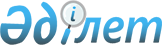 Об утверждении Технического регламента "Требования к безопасности продукции и изделий, предназначенных для детей"
					
			Утративший силу
			
			
		
					Постановление Правительства Республики Казахстан от 27 февраля 2008 года № 201. Утратило силу постановлением Правительства Республики Казахстан от 30 июля 2012 года № 1004

      Сноска. Утратило силу постановлением Правительства РК от 30.07.2012 № 1004 (вводится в действие с 01.07.2012).      В целях реализации Закона Республики Казахстан от 9 ноября 2004 года "О техническом регулировании" Правительство Республики Казахстан ПОСТАНОВЛЯЕТ: 

      1. Утвердить прилагаемый Технический регламент "Требования к безопасности продукции и изделий, предназначенных для детей". 

      2. Настоящее постановление вводится в действие по истечении шести месяцев со дня официального опубликования.       Премьер-Министр 

      Республики Казахстан Утвержден         

постановлением Правительства 

Республики Казахстан    

от 27 февраля 2008 года N 201  

Технический регламент 

"Требования к безопасности продукции и изделий, 

предназначенных для детей"  

1. Область применения 

      1. Объектами регулирования настоящего Технического регламента являются: 

      1) изделия для ухода за детьми; 

      2) игрушки; 

      3) одежда, швейные изделия из текстильных материалов, кожи, меха; 

      4) трикотажные изделия; 

      5) готовые штучные текстильные изделия; 

      6) обувь, кожгалантерейные изделия; 

      7) коляски, велосипеды; 

      8) издательская (учебная, книжная, журнальная) продукция, электронные учебные издания; школьно-письменные принадлежности. 

      Перечень продукции и требования ее безопасности для детей, приведены в приложениях 1, 2, 3, 4, 5 и 6 настоящего Технического регламента. 

      2. Настоящий Технический регламент устанавливает требования, в зависимости от вида продукции, обеспечивающие ее: химическую, биологическую, механическую, пожарную, электрическую, термическую безопасность для жизни или здоровья пользователя. 

      3. Действие настоящего Технического регламента не распространяется на продукцию бывшую в употреблении или изготовленную по индивидуальным заказам, а также на: 

      1) продукцию, разработанную и изготовленную для применения в медицинских целях, требования к которой устанавливаются отдельными Техническими регламентами в области лекарственных средств и безопасности техники и изделий медицинского назначения; 

      2) продукты для детского питания, требования к которым устанавливаются отдельным Техническим регламентом в области безопасности продуктов детского питания; 

      3) парфюмерно-косметические товары, требования к которым устанавливаются отдельным Техническим регламентом в области парфюмерно-косметической продукции и ее производства; 

      4) спортивные изделия, требования к которым устанавливаются отдельным Техническим регламентом в области эксплуатации оборудования и инвентаря спортивного; 

      5) мебель, требования к которой устанавливаются отдельным Техническим регламентом в области мебельного производства и продукции ;

      6) продукцию санитарно-гигиенического назначения целлюлозно-бумажного производства (подгузники, салфетки для ухода за детьми), школьные тетради, требования к которым устанавливаются отдельным Техническим регламентом в области безопасности продукции целлюлозно-бумажной промышленности и процессов ее производства.  

2. Термины и определения 

      4. В настоящем Техническом регламенте применяются следующие термины и определения: 

      1) вредные вещества - вещества, которые во время обычного использования могут вызвать негативные отклонения в состоянии здоровья пользователя при содержании их в материале изделия превышающем допустимые концентрации; 

      2) биологически безопасное издание - это издание, в процессе чтения которого обеспечиваются оптимальные условия для зрительной работы, не развивается зрительное утомление, связанное со зрительным восприятием текста, напряжением остроты зрения, аккомодацией, движением глаз; 

      3) биологическая опасность - негативное воздействие готового изделия на организм ребенка вследствие несоответствия уровня физических свойств установленным требованиям; 

      4) индекс токсичности - интегральный показатель общей острой токсичности, определяемый in vitro на культуре клеток; 

      5) механическая опасность - негативное воздействие готового изделия на пользователя вследствие несоразмерности, повышенной массы, не достаточной прочности, устойчивости или шероховатости поверхности изделия, которые повышают риск причинения вреда здоровью ребенка; 

      6) новорожденный - ребенок в возрасте до 28 дней включительно; 

      7) химическая опасность - превышение в продукции предельно допустимого уровня концентрации вредных, опасных для здоровья химических веществ.  

3. Требования к безопасности продукции и изделий, 

предназначенных для детей при проектировании 

      5. При проектировании продукции и изделий, предназначенных для детей, необходимо обеспечить соответствие проекта продукции и изделия требованиям настоящего Технического регламента. 

      6. При проектировании продукции и изделий, предназначенных для детей, должны быть идентифицированы все риски, связанные с механической, химической, радиационную, биологической, электрической, пожарной безопасностью и нравственно-эмоциональным благополучием детей на всех стадиях жизненного цикла. 

      7. С учетом проведенной оценки рисков для продукции и изделий, предназначенных для детей, должен быть определен весь комплекс мер для ликвидации или уменьшения (снижения) риска до допустимого (приемлемого) уровня на всех стадиях жизненного цикла продукции и изделий, предназначенных для детей. 

      8. При проектировании продукции и изделий, предназначенных для детей, должна быть разработана проектная документация. Проектная документация включает техническое описание проекта, детальные чертежи продукции и изделий, предназначенных для детей, эксплуатационные характеристики, инструкцию по эксплуатации и иные необходимые документы. 

4. Требования к безопасности продукции и изделий, 

предназначенных для детей при производстве 

      9. При производстве необходимо обеспечить соответствие процесса изготовления продукции и изделий, предназначенных для детей требованиям проектной документации, настоящего Технического регламента.

      10. При производстве продукции и изделий, предназначенных для детей производитель обязан выполнить весь комплекс мер по обеспечению безопасности, определенный проектной документацией. 

      11. Производителем должен быть проведен анализ обеспечения требований безопасности продукции и изделий, предназначенных для детей, предусмотренный в проектной документации, с учетом всего комплекса принятых на предприятии технологических процессов, системы контроля, действующих на предприятиях систем менеджмента качества. 

      12. При производстве должна быть обеспечена возможность контроля выполнения всех технологических операций, от которых зависит безопасность.  

5. Требования к безопасности продукции и изделий, 

предназначенных для детей при транспортировке и хранении 

      13. Транспортировка и хранение продукции и изделий, предназначенных для детей должны осуществляться в условиях, обеспечивающих их безопасность в соответствии с требованиями   законодательства Республики Казахстан.  

6. Требования к безопасности продукции и изделий, 

предназначенных для детей при размещении и обращении на рынке 

      14. Продукция и изделия, предназначенные для детей, могут быть размещены на рынке Республики Казахстан в случаях, если при их использовании по назначению, они: 

      1) не угрожают жизни и здоровью человека, а также окружающей среде;

      2) сохраняют нравственно-эмоциональное благополучие ребенка; 

      3) не вводит в заблуждение потребителей.  

7. Требования к изъятию из обращения на рынке продукции и 

изделий, предназначенных для детей, их утилизации и уничтожению 

      15. Опасные продукция и изделия, предназначенные для детей, которые представляют опасность для жизни и здоровья детей, окружающей среды или не соответствуют требованиям безопасности настоящего Технического регламента, подлежат изъятию из процессов производства и обращения. 

      16. Владелец опасной продукции и изделий, предназначенных для детей, с момента обнаружения несоответствия требованиям безопасности, установленных настоящим Техническим регламентом, или на основании предписания государственного органа, обеспечивающего безопасность продукции и изделий, предназначенных для детей, обязан немедленно изъять ее из процессов производства и (или) обращения. 

      17. В случае если владелец опасной продукции и изделий, предназначенных для детей, не принял меры по изъятию их из процессов производства и (или) обращения, такая продукция и изделия подлежат изъятию в соответствии с законами Республики Казахстан. 

      18. Продукция и изделия, предназначенные для детей, изъятые из процессов производства, обращения, подлежат соответствующей экспертизе, проводимой в порядке, установленном законодательством Республики Казахстан . По результатам экспертизы при подтверждении несоответствия принимается решение об устранении несоответствия или при необходимости, решение об утилизации или уничтожении продукции и изделий, предназначенных для детей. 

      19. Продукция и изделия, предназначенные для детей, неизвестного происхождения и представляющие опасность жизни и здоровью человека и окружающей среде, подлежат изъятию и уничтожению в порядке, установленном законодательством Республики Казахстан , без проведения экспертизы. 

      20. Дальнейшее использование продукции и изделий, предназначенных для детей по назначению в новом их наименовании возможно только по результатам экспертизы, подтверждающей соответствие продукции и изделий, предназначенных для детей, с получением заключения соответствующих государственных органов, обеспечивающих безопасность продукции и изделий, предназначенных для детей.

      21. Расходы на экспертизу, перевозку, утилизацию или уничтожение опасной продукции и изделий, предназначенных для детей оплачиваются их владельцами. 

      22. Лица, ответственные за утилизацию, уничтожение должны обеспечить соответствие выведения из эксплуатации и утилизацию продукции и изделий, предназначенных для детей требованиям настоящего Технического регламента. 

      23. После прекращения эксплуатации продукции и изделий, предназначенных для детей при выведении их из эксплуатации, утилизации, уничтожения: 

      1) должны быть приняты меры для предотвращения их недопустимого использования; 

      2) персонал, проводящий все этапы утилизации, уничтожения продукции и изделий, предназначенных для детей должен иметь необходимую квалификацию, пройти соответствующее обучение и соблюдать все требования безопасности труда.  

8. Общие требования безопасности продукции и изделий, 

предназначенных для детей 

      24. Продукция и изделия, предназначенные для детей, может находиться в обращении на территории Республики Казахстан, если при ее использовании в соответствии с прямым назначением, она не причинит вреда жизни или здоровью пользователя и не вводит в заблуждение приобретателя продукции. 

      25. Вредные вещества чрезвычайно опасные, высоко опасные не должны применяться для изготовления продукции и изделий, предназначенных для детей. 

      Концентрация тяжелых металлов (свинец, цинк, мышьяк, ртуть, хром, кобальт, никель), выделение вредных химических веществ (формальдегид, фенол, бензол, стирол, винилхлорид и т.п.) не должны превышать норм, установленных в приложениях 1, 2, 3, 4, 5 и 6 настоящего Технического регламента. 

      26. Индекс токсичности в водной среде должен быть не менее 70 % и не более 120 %, в воздушной среде - не менее 80 % и не более 120 % в зависимости от вида изделий.  

9. Требования к безопасности изделий для ухода за детьми 

      27. Изделия для ухода за детьми должны обеспечивать химическую, радиационную, механическую, биологическую безопасность для предотвращения нанесения вреда здоровью ребенка. 

      28. Изделия, предназначенные для ухода за детьми, по показателям, характеризующим безопасность, должны соответствовать установленным требованиям, приведены в приложениях 1, 2, 3, 4, 5 и 6 настоящего Технического регламента.  

10. Требования к безопасности игрушек 

      29. Для предотвращения нанесения вреда здоровью или жизни ребенка игрушки должны обеспечивать химическую, радиационную, механическую, биологическую, пожарную, электрическую, термическую безопасность в зависимости от вида изделия. 

      30. Игрушки должны соответствовать психолого-педагогическим и санитарно-эпидемиологическим требованиям. 

      Основанием для признания игрушки несоответствующей психолого- педагогическим требованиям служит заключение психолого-педагогической экспертизы. 

      31. Игрушки по показателям, обеспечивающим безопасность, должны соответствовать требованиям, установленным в приложении 2 настоящего Технического регламента.  

11. Требования к безопасности одежды, швейных изделий из 

текстильных материалов, кожи, меха; трикотажных изделий, 

готовых штучных текстильных изделий 

      32. Безопасность одежды, швейных изделий из текстильных материалов, кожи, меха; трикотажных изделий; готовых штучных текстильных изделий характеризуют комплексом показателей химических и физико-химических свойств (устойчивость окраски, гигроскопичность, воздухопроницаемость) свойств, установленным в зависимости от вида продукции и возраста пользователя. 

      33. Одежда, швейные изделия из текстильных материалов, кожи, меха; трикотажные изделия; готовые штучные текстильные изделия по показателям, характеризующим их безопасность, должны соответствовать требованиям приложения 3 настоящего Технического регламента.  

12. Требования к безопасности обуви, кожгалантерейных изделий 

      34. Безопасность обуви оценивают химической устойчивостью красителей, концентрацией выделения вредных химических веществ, комплексом механических свойств (прочность, гибкость, деформация). 

      35. Обувь, кожгалантерейные изделия по показателям, характеризующим их безопасность, должны соответствовать требованиям приложения 4 настоящего Технического регламента.  

13. Требования к безопасности колясок, велосипедов 

      36. Коляски, велосипеды должны быть безопасны для пользователя при использовании изделий в соответствии с их назначением. 

      37. Коляски, велосипеды по безопасности должны соответствовать требованиям, приведены в приложении 5 настоящего Технического регламента. 

14. Требования к безопасности издательской (учебной, книжной, 

журнальной) продукции, электронных учебных изданий; 

школьно-письменных принадлежностей 

      38. Издательская продукция, электронные учебные издания, школьно-письменные принадлежности должны быть изготовлены из материалов безопасных для здоровья. 

      39. Биологическая безопасность издания определяется параметрами шрифтового оформления и приемами оформления текстов в зависимости от вида издания, объема текста единовременного прочтения и возраста пользователя в соответствии с физиологическими особенностями органа зрения детей. 

      40. Требования по биологической, химической безопасности издательской (учебной, книжной, журнальной) продукции, электронных учебных изданий, школьно-письменных принадлежностей приведены в приложении 6 настоящего Технического регламента.  

15. Условия обращения продукции на рынке и их маркировка 

      41. Необходимым условием обращения продукции на рынке является соответствие требованиям, установленным настоящим Техническим регламентом. 

      42. В целях предупреждения действий, вводящих в заблуждение потребителей относительно безопасности продукции, покупателям и (или) потребителям предоставляют полную и достоверную информацию о продукции путем маркировки (нанесения соответствующей информации на навесную этикетку на изделии, упаковку изделия, упаковку группы изделий или листок-вкладыш к продукции). 

      Маркировка должна быть достоверной, проверяемой, читаемой. 

      43. Маркировка должна содержать следующую обязательную информацию:

      1) страна, где изготовлена продукция; 

      2) фирменное наименование изготовителя (продавца или уполномоченного представителя иностранного изготовителя); 

      3) адрес изготовителя, продавца или уполномоченного представителя иностранного изготовителя; 

      4) наименование и (или) основное предназначение изделия; 

      5) знак соответствия на рынке; 

      6) срок годности продукции (при необходимости); 

      7) номер партии продукции, если в обращение на рынок предлагается партия изделий. 

      Информация должна быть представлена на государственном и русском языках. 

      Допускается для импортной продукции обозначать с использованием латинского алфавита: страна, где изготовлена продукция, фирменное наименование изготовителя, адрес иностранного изготовителя. 

      Дополнительная информация для пользователя: инструкция по эксплуатации, особые меры предосторожности при использовании продукции; вид и массовая доля исходного сырья, способы ухода и сведения о способах правильного применения изделия; размер изделия, возраст или масса пользователя, для которого предназначено изделие, и другая необходимая информация - предоставляется в зависимости от вида продукции в соответствии с приложениями 1, 2, 3, 4, 5 и 6 настоящего Технического регламента.  

16. Подтверждения соответствия продукции требованиям 

настоящего Технического регламента 

      44. Продукции и изделия предназначенные для детей, процессы их жизненного цикла соответствующие гармонизированным стандартам, считаются соответствующими требованиям настоящего Технического регламента.

      45. Подтверждение соответствия продукции и изделий, предназначенных для детей требованиям настоящего Технического регламента осуществляется согласно действующих законов Республики Казахстан.  

17. Знак соответствия на рынке 

      46. Продукция, предназначенная для детей, соответствие которой требованиям настоящего Технического регламента подтверждено в порядке, предусмотренном настоящим Техническим регламентом, маркируется знаком соответствия на рынке. 

      47. Маркирование продукции знаком соответствия на рынке осуществляет изготовитель (продавец) на основании сертификата или декларации о соответствии. 

      48. Маркирование продукции знаком соответствия на рынке следует осуществлять способами, обеспечивающими четкое его изображение. Изображение знака может быть выполнено печатанием, гравированием, травлением или другим способом.  

18. Перечень гармонизированных стандартов       Перечень гармонизированных стандартов включает: 

      1) приказ Министра здравоохранения Республики Казахстан от 3 декабря 2004 года N 838 "Об утверждении санитарно -эпидемиологических правил и норм "Санитарно-эпидемиологические требования к детским играм и игрушкам";

      2) приказ и.о. Министра здравоохранения Республики Казахстан от 18 августа 2004 года N 631 "Об утверждении санитарно- эпидемиологических правил и норм по коммунальной гигиене и гигиене детей и подростков "Санитарно-эпидемиологические требования к детским товарам легкой промышленности";

      3) ГОСТ ИСО 8124-2-2001 "Игрушки. Общие требования безопасности и методы испытаний. Воспламеняемость"; 

      4) ГОСТ 8124-3-2001 "Игрушки. Общие требования безопасности и методы испытаний. Выделение вредных для здоровья ребенка элементов"; 

      5) ГОСТ 30782-2001 "Игрушки. Общие требования безопасности и методы испытаний. Графическое условное обозначение возраста"; 

      6) ГОСТ 29152-91 "Кожа искусственная обивочная, для детских колясок. Общие технические условия"; 

      7) ГОСТ 7474-88 "Изделия трикотажные верхние для женщин и девочек"; 

      8) ГОСТ 26456.2-91 "Фигуры типовые. Размерные признаки для проектирования чулочно-носочных изделий. Фигуры мальчиков и девочек грудного, ясельного, дошкольного возрастов"; 

      9) ГОСТ 26456.3-91 "Фигуры типовые. Размерные признаки для проектирования чулочно-носочных изделий. Фигуры мальчиков и юношей школьного и подросткового возрастов"; 

      10) ГОСТ 26456-93 "Фигуры типовые. Размерные признаки для проектирования чулочно-носочных изделий. Фигуры девочек и девушек школьного и подросткового возрастов"; 

      11) ГОСТ 19245-93 "Коляски детские. Общие технические условия"; 

      12) ГОСТ 19301.2-94 "Мебель детская. Функциональные размеры кроватей"; 

      13) ГОСТ 23380-83 "Столы ученические и для учителя. Методы испытаний"; 

      14) ГОСТ 23381-89 "Стулья ученические и детские. Методы испытаний"; 

      15) ГОСТ 26682-85 "Мебель для дошкольных учреждений. Функциональные размеры"; 

      16) ГОСТ ИСО 8124-2-2001 "Игрушки. Общее требование безопасности и методы испытаний. Воспламеняемость"; 

      17) ГОСТ ИСО 8124-3-2001 "Игрушки. Общее требование безопасности и методы испытаний. Выделение вредных веществ для здоровья ребенка элементов"; 

      18) ГОСТ 25779-90 "Игрушки. Общее требование безопасности и методы контроля"; 

      19) ГОСТ 30782-2001 "Игрушки. Общее требование безопасности и методы испытаний, гражданское условное обозначение возраста". Приложение 1       

к Техническому регламенту 

"Требования к безопасности 

продукции и изделий,   

предназначенных для детей"       Сноска. Приложение 1 с изменениями, внесенными постановлением Правительства РК от 16.01.2009 N 13 .  

Перечень продукции и требования к безопасности 

изделий для ухода за детьми  

1. Общие положения 

      1. Настоящие требования распространяются на следующие группы продукции для ухода за детьми: 

      соски молочные, соски-пустышки; 

      санитарно-гигиенические, галантерейные изделия; 

      посуда, столовые приборы; 

      щетки зубные, массажеры для десен; 

      изделия санитарно-гигиенические разового использования. 

      2. Индекс токсичности продукции определяемый в водной среде (дистиллированная вода) должен быть в пределах от 70 % до 120 % включительно, в воздушной среде - от 80 % до 120 % включительно. 

      3. Перечень групп, характеристика продукции для ухода за детьми, приведены в таблице 1.                                                    таблица 1  

2. Соски молочные, соски-пустышки; изделия 

санитарно-гигиенические из латекса, резины или силиконовые 

      4. Соски молочные, соски-пустышки должны иметь гладкую наружную и внутреннюю поверхности. Поверхность соски не должна слипаться после пятикратной дезинфекции в кипящей дистиллированной воде. 

      5. Соска-пустышка должна быть со щитком. Длина проникновения соски в рот ребенка не должна быть более 35 мм. 

      6. Прочность соединения кольца с баллончиком в соске-пустышке должна быть не менее 40 Н. 

      7. Пустышкодержатели (ленточка, тесьма, цепочка) должны быть безопасны для здоровья ребенка, максимальная длина - 220 мм. Устойчивость окраски (изменение цвета и переход красителя) текстильных изделий к влажным воздействиям - не менее 4 баллов по серой шкале эталонов. Контролируемые параметры миграции химических элементов устанавливают в зависимости от вида и сырьевого состава материала. 

      8. Соски молочные, соски-пустышки должны продаваться в закрытой упаковке. Маркировка (на упаковке) должна содержать понятную, читаемую инструкцию по использованию и гигиеническому уходу за изделием. 

      9. Санитарно-гигиенические изделия из резины, предназначенные для ухода за детьми, должны быть устойчивы к пятикратной дезинфекции, сохранять внешний вид, не слипаться. Изделия, типа грелок, должны быть герметичны (не пропускать воду). 

      10. Химическая безопасность изделий характеризуется миграцией в модельную среду вредных химических веществ. Выделение вредных для здоровья химических веществ не должно превышать норм, указанных в таблице 2. Изменение рН водной вытяжки должно быть не более + 1,0. 

                                                      таблица 2  

3. Посуда, столовые приборы из пластмасс 

      11. Изделия не должны иметь острых (режущих, колющих) кромок, краев, если это не определено функциональным назначением изделия. Не допускается выступание литника над опорной поверхностью. 

      12. Защитно-декоративное покрытие изделия должно быть устойчиво к действию слюны, влажной обработки. 

      13. Изделия, предназначенные для контакта с пищевыми продуктами, должны быть стойкими к 1 % раствору уксусной кислоты и мыльно-щелочным растворам, нагретым до температуры (60 + 5) 0 С; сохранять внешний вид и окраску, не деформироваться и не растрескиваться при действии воды температурой (70 + 5) 0 С. 

      14. Крышка бутылочки и другие аналогичные изделия должны обеспечивать их герметичность, плотно надеваться на бутылочку и не пропускать воду. Прочность изделия должна быть таковой, чтобы после 5-ти кратного падения с высоты 120 см наполненного водой изделия не наблюдалось остаточной деформации, трещин, сколов. 

      15. Запах, привкус, изменение цвета водной вытяжки, изделий, предназначенных для контакта с пищевыми продуктами, не допускаются. 

      16. Крепление ручек изделий и элементов декоративного оформления должно быть прочным. 

      17. Требования химической безопасности продукции указаны в таблице 3, контролируемые показатели устанавливают в зависимости от вида материала готового изделия. 

                                                      таблица 3 

      18. Изделия, предназначенные для контакта с пищевыми продуктами, могут иметь маркировку типа: "Для пищевых продуктов" - с указанием для каких видов пищевых продуктов они применяются (холодных, горячих, сыпучих) или указывают их конкретное назначение, или маркируют символами, принятыми для обозначения материалов и изделий, контактирующих с пищевыми продуктами.  

4. Санитарно-гигиенические, галантерейные изделия из пластмасс 

      19. Изделия не должны иметь острых (режущих, колющих) кромок, если это не определено функциональным назначением изделия. Следы от формирующего элемента не должны иметь острых (режущих, колющих) краев. 

      20. Санитарно-гигиенические изделия должны сохранять внешний вид и окраску, не деформироваться и не растрескиваться при действии воды температурой (70 + 5) 0 С. Не должно наблюдаться отмарывания красителя при протирании изделия. 

      21. Детали сборных изделий должны сопрягаться в соответствии с требованиями сборочного чертежа (инструкции). 

      22. Крепление ручек (для санитарно-гигиенических изделий, в которых ручка является отдельно присоединяемой деталью) должно быть прочным и выдерживать статическую нагрузку не менее чем в 2 раза превышающую вмещаемую массу. 

      23. Деформация по ширине заполненной на 3/4 высоты водой детской ванночки не должна превышать 1,5 %. 

      24. Выделение химических веществ из изделий, в зависимости от вида материала, в модельную водную среду и в воздушную среду не должны превышать норм, указанных в таблице 4. 

                                                      таблица 4  

5. Посуда, столовые приборы из стекла и керамические 

      25. Посуда, столовые приборы, предназначенные для горячей пищи, должны быть термически устойчивыми, не должны разрушаться при перепадах температур (95-70-20) 0 С; бутылочки и банки для детского питания - при перепадах температур (95-45) 0 С, бутылочки под молочные продукты - (65-25) 0 С. Термостойкость фаянсовой посуды с цветной глазурью должна быть не менее 115 0 С, с бесцветной эмалью - не менее 125 0 С. 

      26. Покрытие, нанесенное на внутреннюю поверхность изделий, контактирующих с пищевыми продуктами, должно быть кислотостойким. Не допускается нанесение покрытий на внутреннюю поверхность посуды из стекла. 

      27. Торцевая поверхность верхнего края изделия должна быть гладкой. На изделиях не допускаются: сколы, прорезные грани, прилипшие кусочки стекла, режущие или осыпающиеся частицы, сквозные посечки, инородные включения, имеющие вокруг себя трещины. 

      28. Крепление ручек изделий и элементов декоративного оформления должно быть прочным. Для стеклянной посуды - ручка должна выдерживать нагрузку равную вместимости изделия при поднимании за ручку в течение 1 мин. Для керамической посуды - ручка должна выдерживать одноразовую нагрузку массой вдвое превышающей массу воды, заполняющей изделие, методом поднимания за ручку. 

      29. Химическая безопасность изделий керамических, стеклокерамических и стеклянных характеризуется миграцией вредных веществ в модельные среды. Выделение вредных веществ из изделий не должно превышать норм указанных в таблице 5. 

                                                   таблица 5 

Примечание: 

      * Содержание кадмия и свинца в соответствии с п. 30 

      30. Содержание свинца и кадмия не должно превышать норм, указанных в таблице 6. Определение содержания свинца и кадмия проводят при испытаниях продукции в 4 % растворе уксусной кислоты. Количество образцов в выборке для испытаний не менее 4, при этом отбираются изделия с наиболее декоративной поверхностью. 

                                                      таблица 6  

6. Посуда, столовые приборы, санитарно-гигиенические, 

галантерейные изделия из металла 

      31. Изделия из металла должны быть стойкими к коррозии. 

      32. Крепление ручек, элементов декоративного оформления, покрытий должно быть прочным. 

      33. Посуда, столовые приборы из металла, предназначенные для контакта с пищевыми продуктами, не должны выделять в контактирующие с ними модельные растворы, имитирующие пищевые продукты, вредные вещества, превышающие нормативы, указанные в таблице 7. 

                                                      таблица 7 

      34. Миграция вредных веществ из металлических санитарно-гигиенических изделий, галантерейных изделий не должна превышать нормативов, указанных в таблице 8. 

                                                      таблица 8  

7. Щетки зубные, массажеры для десен и другие аналогичные изделия 

      35. Прочность крепления кустов щеток должна быть не менее 15Н. 

      36. Колодка изделия в месте наименьшего сечения должна выдерживать нагрузку не менее 0,40 Дж. 

      38. Жесткость рабочей части зубных щеток должна быть не более 70 усл. ед. 

      39. Синтетическое волокно в кустах щетки должно быть закреплено, без заусенцев и иметь закругленные концы. 

      40. Миграция вредных веществ в дистиллированную воду из полимерных частей изделия, в зависимости от вида материала изделия, не должна превышать нормативов, указанных в таблице 9. 

                                                      таблица 9 

      41. По микробиологическим показателям зубные щетки, массажеры для десен и другие аналогичные изделия, предназначенные для ухода за полостью рта, должны соответствовать требованиям, представленным в таблице 10. 

                                                     таблица 10 Примечание : 

* КОЕ - колониеобразующих единиц в 1 г или 1 cm2 продукции  

8. Изделия санитарно-гигиенические разового использования 

      42. Санитарно-гигиенические изделия, содержащие гелеобразующие влагопоглощающие материалы, не должны проявлять сенсибилизирующего действия (компрессионным методом) в течение 24 часов. 

      43. Время впитывания 100 мл тестовой жидкости поглощающим слоем многослойного подгузника должно быть не более 3 с. 

      44. Инструкция для приобретателя должна содержать информацию с указанием: назначения, рекомендаций по правильному выбору вида и размера изделия, способов ухода (при необходимости) и утилизации. 

      45. Санитарно-гигиенические изделия, содержащие гелеобразующие влагопоглощающие материалы, по химической безопасности должны соответствовать требованиям, указанным в таблице 11. 

                                       таблица 11 

      46. Изделия, содержащие гелеобразующие влагопоглощающие материалы, гигиенические ватные палочки, шарики, по микробиологическим показателям должны соответствовать требованиям, указанным в таблице 12. 

                                                     таблица 12 

      47. (Исключен постановлением Правительства РК от 16.01.2009 N 13) . Приложение 2       

к Техническому регламенту 

"Требования к безопасности 

продукции и изделий,   

предназначенных для детей"       Сноска. Приложение 2 с изменениями, внесенными постановлением Правительства РК от 16.01.2009 N 13 .  

Перечень продукции и требования безопасности игрушек  

1. Перечень продукции 

      1. Настоящие требования безопасности распространяются на игрушки. 

      2. Требования безопасности продукции распространяются на игрушки: металлические, деревянные, пластмассовые, мягконабивные, резиновые, из бумаги, картона, папье-маше, керамики и пр. в том числе: электрифицированные, крупногабаритные, механические, куклы, фигурки людей и животных, музыкальные, оптические, наборы опытов, предметы для детского творчества, игрового обихода, игры настольные, настольно-печатные, карнавальные костюмы, маски, короны, парики, бороды, усы и другие аналогичные изделия. 

      3. Номенклатурный перечень продукции, на которую распространяются требования безопасности, приведен в таблице 1. Формирование однородных групп и идентификацию игрушек проводят по кодам ТН ВЭД, используя не менее пяти значащих цифр, с учетом конструктивных особенностей, применяемых материалов, комплектации изделий. 

                                          таблица 1 

      4. Требования, установленные в настоящем разделе не распространяются на следующие виды изделий: 

      1) праздничных игрушек, включающих елочные новогодние украшения (искусственные елки, принадлежности к ним, электрические гирлянды); 

      2) оборудования и снаряжения, предназначенного для коллективного использования на игровых площадках; 

      3) игрушек, устанавливаемых в общественных местах с целью извлечения дохода; 

      4) игрушечных паровых двигателей, механизмов с двигателями внутреннего сгорания; 

      5) головоломок с количеством компонентов свыше 500 или головоломок без изображения, предназначенных для специалистов; 

      6) пневматического оружия, точных копий огнестрельного оружия; 

      7) рогаток, пращей и катапульт; 

      8) стрел для метания в цель с металлическими наконечниками; 

      9) изделий бижутерии, предназначенных для детей; 

      10) фейерверков, включающих ударные капсюли, за исключением ударных капсюлей, сконструированных специально для использования в игрушках; 

      11) электрических печей и других изделий, имитирующих предметы домашнего обихода, функционирующих при номинальном напряжении свыше 24 вольт; 

      12) изделий, содержащих нагревательные элементы, используемых в учебном процессе под наблюдением взрослого человека; 

      13) видеоигрушек, подсоединяемых к видеомониторам, работающим при номинальном напряжении свыше 24 вольт; 

      14) детских сосок и пустышек; 

      15) уменьшенных моделей, детально разработанных, предназначенных для взрослых коллекционеров; 

      16) спортивного оборудования, велосипедов спортивных и дорожных (прогулочных), навигационного снаряжения, предназначенного для использования на большой глубине; 

      17) куклы фольклорного и декоративного характера и другие подобные изделия для взрослых коллекционеров. 

      5. Безопасность игрушек характеризуется показателями: механической, электрической, пожарной, биологической, химической и радиационной безопасности. Соответствие игрушек требованиям гармонизированных с настоящим Техническим регламентом стандартов предполагает презумпцию их соответствия требованиям настоящего раздела в соответствующей его части.  

2. Общие требования безопасности игрушек 

      6. Игрушки и материалы для их изготовления должны быть внешне чистыми и не поражены насекомыми, ржавчиной и другими аналогичными повреждениями. Чистота поверхности материала проверяется визуально. 

      7. Не должно наблюдаться отслаивания эмали, лакокрасочных и других покрытий. 

      8. В игрушках для детей до 3-х лет не допускается применение меха, кожи, стекла, ворсованных: резины, картона, бумаги. 

      9. В игрушках всех видов не допускается применять: полимерные не дублированные пленки, толщиной менее 0,038 мм; древесину с червоточинами и сучками, стекло для детей старше 3 лет, за исключением случаев, когда оно необходимо для выполнения игрушкой ее функции, целлулоид, набивочные гранулы размером 3 мм и менее, применяемые без внутренней оболочки, не являющейся внешней оболочкой игрушки, набивочные материалы, содержащие твердые или острые инородные предметы (гвозди, иголки, металлическую стружку, щепки, осколки стекла или пластмассы и др.), горючие газы и горючие жидкости. 

      10. Игрушки, использование которых включает сборку, должны быть снабжены инструкцией. 

      11. Потребитель должен быть проинформирован о потенциальной опасности, исходящей от игрушки, и о мерах предосторожности. Инструкция по эксплуатации должна содержать предупреждающую информацию, относящуюся к конкретному виду игрушки. 

      12. Пакеты из полимерных пленок, применяемые для упаковки игрушек, с периметром входного отверстия более 380 мм, должны иметь толщину пленки не менее 0,038 мм (кроме термоусадочной пленки и перфорированной); не должны закрываться с помощью стягивающего шнура, ленты и т.п.  

3. Требования механической безопасности игрушек 

      13. Общие требования механической безопасности игрушек приведены в таблице 2. 

      14. Тяжелые неподвижные напольные игрушки массой более 5 кг, не несущие на себе массу тела ребенка, должны быть устойчивы. 

      15. Все жесткие материалы, покрывающие лицо (защитные очки, шлемы, маски и т.д.), после проведения испытаний вращающим моментом, растяжением, падением, ударом и давлением не должны иметь острых кромок, концов или незакрепленных частей, которые могут попасть в глаз. 

                                                      таблица 2 

      16. Специальные требования механической безопасности игрушек для детей в возрасте до 3 лет приведены в таблице 3. 

                                                      таблица 3 

      17. Специальные требования механической безопасности игрушек, которые могут вместить ребенка, приведены в таблице 4. 

                                                      таблица 4 

      18. Специальные требования механической безопасности игрушек, приводимых в действие ребенком или электроприводом, и несущие на себе массу тела ребенка - самокаты, велосипеды с цельными колесами, приводимыми в движение непосредственно педалями; автомобили и т.п., приведены в таблице 5. 

                                                      таблица 5 

      19. Специальные требования механической безопасности игрушек, несущих на себе массу тела ребенка и не предназначенных для езды: конь-качалка, детские горки и т.п., за исключением подвесных качелей приведены в таблице 6. 

                                                      таблица 6 

      20. Специальные требования механической безопасности подвесных качелей приведены в таблице 7. 

                                                      Таблица 7 

      21. Специальные требования механической безопасности игрушек со снарядами, предназначенными для запуска в свободный полет в воздухе приведены в таблице 8. 

                                                      Таблица 8 

      22. Специальные требования механической безопасности игрушек для игры на воде приведены в таблице 9. 

                                                      таблица 9 

      23. Требования термической безопасности игрушек, содержащих источник тепла, приведены в таблице 10. 

                                                     таблица 10 

      24. Требования пожарной безопасности игрушек: мягконабивные игрушки, карнавальные атрибуты, маскарадные костюмы, палатки, текстильные домики и подобная им продукция - приведены в таблице 11. 

                                                     таблица 11 

      25. Требования электрической безопасности электрифицированных игрушек приведены в таблице 12. 

                                                     таблица 12 

      26. Требования биологической безопасности игрушек приведены таблицах 13, 14. 

                                                     таблица 13 

                                                     таблица 14       Примечание: 

      * За исключением игрушек-модулей для спортивных соревнований, настроенных музыкальных игрушек, духовых и ударных инструментов  

4. Требования химической безопасности игрушек 

      27. Выделение вредных для здоровья химических веществ не должно превышать норм, установленных в таблицах 15, 16. Перечень контролируемых химических органических соединений (веществ) устанавливают в зависимости от химического состава материалов игрушек. 

      Индекс токсичности игрушек в водной среде (дистиллированная вода) должен быть в от 70 % до 120 % включительно, в воздушной среде - от 80 % до 120 % включительно. 

      28. Не допускается поверхностное окрашивание и роспись погремушек. 

      29. Отмарывания красок на бумаге и картоне в настольно-печатных играх не допускается. 

      30. Игрушки, имеющие защитно-декоративные покрытия, должны быть стойкими к действию слюны, пота, влажной обработке. Игрушки (дудочки, гудки и другие аналогичные), контактирующие со ртом ребенка не должны иметь поверхностного окрашивания. 

                                                     таблица 15 

                                                     таблица 16 

      31. Игрушки и их детали, а также их упаковка, в которой они содержатся для розничной продажи, должны содержать возможно минимальный риск удушения. 

      32. Игрушки не должны провоцировать ребенка на: 

      1) агрессивные действия; 

      2) проявления жестокости; 

      3) безнравственные действия и насилие; 

      4) нездоровый интерес к сексуальным проблемам, выходящим за рамки возрастной компетенции ребенка; 

      5) пренебрежительное и негативное отношение к расовым особенностям и физическим недостаткам детей и взрослых. 

      33. Маркировка игрушки, дополнительно к обязательным требованиям пункта 26 настоящего Технического регламента, должна иметь указание возраста ребенка для которого рекомендуется игрушка. 

      34. В зависимости от вида игрушки дополнительная информация может содержать следующее: инструкцию по сборке, эксплуатации и уходу за игрушкой, содержащую предупреждающую информацию для безопасности пользователя; предельно допустимую для игрушки нагрузку (массу ребенка) - для игрушек, несущих на себе массу тела ребенка. Рекомендуется использовать следующие предупредительные надписи: 

      "Не рекомендовать детям до 3 лет" или "Не предназначено для детей младше 36 месяцев" - для игрушек, представляющих опасность для детей в возрасте до 3 лет; 

      "Внимание! Пользоваться только под непосредственным наблюдением взрослых" или "Внимание! Пользоваться только под присмотром взрослых" - для игрушек функционального назначения, представляющих опасность для детей; 

      "Внимание! Не обеспечивает защиты при несчастном случае" или "Внимание! Не обеспечивает защиты от ультрафиолетового излучения" - для игрушек, имитирующих защитные средства; 

      "Внимание! Не использовать в близи линий электропередач!" - для летающих игрушек; 

      "Внимание! При использовании необходимо надеть защитное снаряжение!" или "Внимание! Необходимо использовать с защитной экипировкой" - для роликовых коньков, роликовых досок; 

      "Внимание! Использовать для игры на мелководье и под наблюдением взрослых!" - для игрушек для игр на воде; 

      "Внимание! Не стрелять перед глазами или ушами! Не носить пистолеты в карманах без упаковки!" - для игрушек, стреляющих пистонами; 

      "Осторожно! Во избежание возможности запутывания ребенка снимите игрушку, когда ребенок начнет подниматься на руках и коленях!" - для игрушек, используемых в колыбели, детской кровати или коляске; 

      "Хранить только в домашнем холодильнике! Не класть в морозильную камеру!" - для колец, предназначенных для прорезывания зубов с жидким наполнителем; 

      "Осторожно! Огнеопасно!" - для маскарадных костюмов и игрушек, которые могут вместить ребенка, имеющих при горении скорость распространения пламени 10-30 мм/с. 

      35. (Исключен постановлением Правительства РК от 16.01.2009 

N 13 ). Приложение 3       

к Техническому регламенту 

"Требования к безопасности 

продукции и изделий,   

предназначенных для детей"       Сноска. Приложение 3 с изменениями, внесенными постановлением Правительства РК от 16.01.2009 N 13 .         

Перечень продукции и требования безопасности одежды, швейных 

изделий из текстильных материалов, кожи, меха; 

трикотажных изделий; готовых штучных текстильных изделий  

1. Перечень продукции 

      1. Настоящие требования распространяются: на одежду и швейные изделия из текстильных материалов, кожи, меха; трикотажные изделия; готовые штучные текстильные изделия. Перечень групп продукции, характеристика продукции, приведены в таблице 1. 

                                                      таблица 1 

      2. Формирование однородных групп и идентификация продукции проводят: в соответствии с кодами ТН ВЭД (не менее 5-ти значащих цифр), наименованию продукции, сырьевому составу, возрастному признаку пользователя. 

      3. Показатели, характеризующие биологическую и химическую безопасность продукции, установлены в зависимости от возраста пользователя и функционального назначения одежды. В зависимости от функционального назначения одежда подразделяется на: одежду первого слоя, одежду второго слоя и третьего слоя. 

      4. К одежде первого слоя относят изделия, имеющие непосредственный контакт с кожей пользователя. К данной группе относятся следующие виды изделий: нательное и постельное белье; корсетные, купальные изделия; головные уборы (летние); чулочно-носочные изделия; платки носовые и головные и т.п. 

      К одежде второго слоя относят изделия, имеющие ограниченный контакт с кожей ребенка. К данной группе изделий относятся платье, блузка, верхняя сорочка, брюки, юбка, платье-костюм, свитер, джемпер и другие аналогичные изделия. 

      К изделиям третьего слоя относятся пальто, полупальто, куртка, плащ, костюм (на подкладке), другие аналогичные изделия. 

      5. Информация для пользователя должна быть дополнена указанием: 

      вида и массовой доли (процентного содержания) натурального и химического сырья в материале верха и подкладки (рекомендуется) изделия. Отклонение фактических значений вида и процентного содержания сырья, не должно превышать 5 %. Для меховых изделий указывают: вид меха, вид обработки (крашеный или некрашеный); 

      размера изделия в соответствии с типовой размерной шкалой принятой в Республике Казахстан; 

      символов по уходу за изделием, материалом; 

      инструкцией по особенностям ухода за изделием в процессе эксплуатации и использования (при необходимости). Для бельевых изделий для новорожденных указание "Предварительная стирка обязательна". 

      6. Одежда, швейные изделия из текстильных материалов, трикотажные изделия по показателям, характеризующим биологическую безопасность должны соответствовать нормам, указанным в таблицах 2, 3. 

                                                      таблица 2 

      Примечание: 

      1) в купальниках не определяют - гигроскопичность; чулочно-носочных изделиях - воздухопроницаемость 

      2) в рукавицах, перчатках, головных уборах не определяют - гигроскопичность, воздухопроницаемость. 

      7. Бельевые изделия для новорожденных должны изготавливаться из натурального сырья (хлопок, лен, шерсть). Соединительные швы с обметыванием срезов в бельевых изделиях для новорожденных должны быть выполнены на лицевую сторону. В конструкции изделий для недоношенных детей необходимо предусмотреть: отсутствие швов и узлов на изделиях в местах возможного соприкосновения головы и тела ребенка с указанными деталями; пуговицы, кнопки не должны прилегать к телу. 

      Допускается применение химических нитей и волокон для швов, не находящихся в соприкосновении с кожей ребенка. 

      Допускается использование отделки из химических материалов (кружев, шитья, вышивки, аппликаций и т.п.) на изделиях, предназначенных для кратковременной носки (не более 2 часов). Отделка не должна непосредственно контактировать с кожей ребенка. 

      8. При использовании в одежде третьего слоя материалов верха с воздухопроницаемостью менее 10 дм3/м2с в детских изделиях без подкладки должны быть предусмотрены конструктивные элементы для обеспечения воздухообмена. 

      9. Устойчивость окраски изделий должна быть не менее норм, указанных в таблице 3. 

                                                      таблица 3 

      10. Текстильные материалы, поступающие в обращение на рынок с целевым указанием на маркировке "Детские" по безопасности должны соответствовать требованиям таблиц 2, 3, 6, 7 в зависимости от назначения и вида материала.  

2. Требования к одежде и изделиям из кожи 

      11. Номенклатура и нормы показателей, характеризующих безопасность кожи для изготовления продукции, предназначенной для детей, приведены в таблице 4. 

                                                      таблица 4  

3. Требования к одежде и изделиям из меха 

      12. Номенклатура и нормы показателей безопасности одежды и изделий из меха приведены в таблице 5. 

                                                      таблица 5 

      13. Выделение вредных химических веществ из одежды из текстильных материалов не должно превышать норм, приведенных в таблице 6. Перечень контролируемых химических веществ определяют в зависимости от химического состава материала и вида изделия: в изделиях первого и второго слоев - в водной среде, в изделиях третьего слоя (кроме изделий для новорожденных и детей до 1 года) - в воздушной среде. В изделия третьего слоя для новорожденных и детей до 1 года контролируемые вредные химические вещества определяют в водной и воздушной средах. Индекс токсичности в водной среде должен быть от 70 % до 120 % включительно, в воздушной среде - от 80 % до 120 % включительно. 

                                                      таблица 6 

Примечания: 

водная среда - дистиллированная вода 

*) массовая доля свободного формальдегида в соответствии с нормативами таблицы 3.2. 

**) только для материалов из натуральных волокон. 

      14. В изделиях первого и второго слоев и материалах, предназначенных для их изготовления, определяют количество летучих химических вредных веществ, наличие которых обусловлено применением аппретов в процессе производства. Выделение химических летучих веществ, не должно превышать норм, указанных в таблице 7. 

                                           таблица 7 

      15. (Исключен постановлением Правительства РК от 16.01.2009 

N 13 ). 

      16. (Исключен постановлением Правительства РК от 16.01.2009 

N 13 ). Приложение 4       

к Техническому регламенту 

"Требования к безопасности 

продукции и изделий,   

предназначенных для детей"       Сноска. Приложение 4 с изменениями, внесенными постановлением Правительства РК от 16.01.2009 N 13 .  

Перечень продукции и требования безопасности 

обуви, кожгалантерейных изделий  

1. Перечень продукции 

      1. Настоящие требования безопасности распространяются на обувь, кожгалантерейные изделия, предназначенные для детей. Перечень групп, характеристика продукции, приведены в таблице 1. 

                                                      таблица 1 

      2. Требования к показателям, обеспечивающим безопасность обуви, установлены в зависимости от половозрастных групп детей. 

      3. Информация для пользователя, представленная в соответствии с пунктом 26 настоящего Технического регламента, должна быть дополнена указанием размера, модели и (или) артикула изделия. 

      4. Нормативы химических и физико-механических показателей, обеспечивающим безопасность обуви в процессе эксплуатации, приведены в таблице 2. 

                                                      таблица 2 

      5. Не допускается: 

      в обуви для детей в возрасте до 5 лет включительно открытая пяточная часть; 

      в закрытой обуви для всех половозрастных групп детей подкладка из искусственных и/или синтетических кож. 

      6. Требования безопасности кожгалантерейных изделий, предназначенных для детей, приведены в таблице 3. 

                                                      таблица 3 

      7. Ранцы ученические для детей младшего школьного возраста должны быть снабжены формоустойчивой анатомической спинкой. 

      8. Выделение вредных химических веществ из материалов обуви, кожгалантерейных изделий, в зависимости от вида материала, должно соответствовать нормативам, указанным в таблице 5 - для меха, в таблице 2 - для кожи, в таблице 4 - для полимерных материалов. 

      9. Контроль выделения вредных веществ из обуви домашней и пляжной, перчаток, рукавиц, мелкой кожгалантереи проводится в водной среде, остальных видов обуви и кожгалантерейных изделий - в воздушной среде. 

                                                      таблица 4 

      10. Идентификация обуви и формирование групп однородной продукции проводят по наименованию, виду, половозрастной принадлежности, применяемым материалам на детали верха и низа обуви, сезонности. 

      11. (Исключен постановлением Правительства РК от 16.01.2009 

N 13 ). Приложение 5       

к Техническому регламенту 

"Требования к безопасности 

продукции и изделий,   

предназначенных для детей"       Сноска. Приложение 5 с изменениями, внесенными постановлением Правительства РК от 16.01.2009 N 13 .  

Требования безопасности колясок, велосипедов  

1. Перечень продукции 

      1. Настоящие требования распространяются на коляски, предназначенные для перевозки детей, велосипеды для детей дошкольного возраста, школьного возраста. 

      2. Перечень групп однородной продукции в соответствии с классификатором продукции ТЫ ВЭД приведены в таблице 1.                                             таблица 1  

2. Требования безопасности колясок 

      3. Изделия должны быть устойчивыми на горизонтальной и наклонных (под углом 100) плоскостях, надежны при эксплуатации. 

      4. Изделия не должны иметь острых краев, узлов, деталей, находящихся в контакте с ребенком. Для предупреждения повреждения пальцев ребенка не должно быть открытых отверстий, щелей диаметром в диапазоне: больше 5 мм и меньше 12 мм. Открытые коляски должны иметь устройства (ремни безопасности, ограждения и т.п.) для предупреждения падения ребенка, спинка коляски должна быть формоустойчива. 

      5. Тормозная, блокировочная системы коляски должны быть недоступны для ребенка или закрытие и открытие их должны осуществляться одновременно двумя руками, или с применением специальных инструментов. Не допускается самопроизвольного срабатывания движущихся (складные ручки) и съемных деталей (кузова) из рабочего положения. 

      6. Текстильные материалы изделия должны быть прочными, иметь устойчивость окраски к трению не менее 3 баллов по серой шкале эталонов. Внешняя обивка закрытого кузова коляски должна быть водонепроницаемой или иметь водонепроницаемый чехол. 

      7. Ручки, ремни, скобы и иные приспособления, предназначенные для переноски должны выдерживать груз массой 30 кг. Прочность ремней безопасности, включая регуляторы и замки, должна быть не менее 15 Н. 

      8. Химическая безопасность изделия, в зависимости от вида материала, должна соответствовать нормам: 

      текстильные материалы: пункты 8, 9 таблицы 6, 7 приложение 3 настоящего Технического регламента; 

      полимерные материалы: пункт 8, таблица 4 приложение 4 настоящего Технического регламента. 

      9. Изделия должны иметь инструкцию по применению, с указанием возраста (или массы) ребенка, для которого предназначено изделие; монтажу, установке, регулированию и хранению изделия. Рекомендации по безопасному использованию изделия. 

      10. (Исключен постановлением Правительства РК от 16.01.2009 

N 13 ).  

3. Требования безопасности велосипедов 

      11. Настоящие требования распространяются на велосипеды: с высотой седла от 435 до 635 мм для детей дошкольного возраста; транспортные велосипеды с регулировкой седла на высоту 635 мм и более для детей школьного возраста и для подростков. 

      12. Конструкция деталей и узлов велосипеда должны быть прочными и обеспечивать безопасность ребенка во время пользования данным изделием. Велосипед с цепной передачей должен быть оборудован тормозной системой или тормозными системами. Не допускается набегание цепи на вершины зубьев звездочки и сбрасывание цепи. 

      13. Выступающие края деталей изделия, которые могут соприкасаться с телом ребенка в процессе езды, не должны быть острыми. Выступы, длина которых превышает 8 мм, должны быть закруглены. На верхней трубе рамы не должно быть выступов. 

      14. В велосипеде с ручным тормозом для детей дошкольного возраста сила торможения должна составлять не менее 50 Н при приложении на рукоятку тормоза силы 90 Н. В велосипеде с ножным тормозом отношение силы, прикладываемой к педали, к силе торможения не должно превышать 2:1. 

      15. Тормозная система должна срабатывать без "заеданий" при испытании тормозной системы велосипеда для подростков, нагруженной массой 70 кг, для школьников - 60 кг. Не допускается полной блокировки колес. После снятия приложенного к тормозу усилия все элементы тормозной системы должны возвратиться в исходное состояние. 

      16. Рулевое управление должно обеспечивать устойчивое и надежное управление велосипедом. Концы руля должны быть снабжены ручками или заглушками, выдерживающими силу стягивания не менее 70 Н. 

      Рулевое управление (узел "руль-передняя вилка") должно обеспечивать свободный поворот колеса в обе стороны на угол не менее 600 и не более чем на 750 для дошкольников (кроме трехколесных велосипедов с приводом на переднее колесо). Расстояние между педалью и колесом (или щитком переднего колеса) велосипеда для школьников и подростков должно быть не менее 89 мм. 

      При испытаниях узла "руль-передняя вилка" велосипедов для дошкольников не должно быть видимых трещин, разрушений стержня руля. Остаточная деформация не должна превышать 20 мм на 100 мм длины при приложении крутящего момента равного 30 Н.м, статической нагрузки - 500 Н; не должно быть перемещения руля относительно стержня при приложении с обеих сторон руля нагрузок по 130 Н. 

      При испытаниях узла "руль-передняя вилка" велосипедов не должно быть видимых трещин. При испытаниях велосипедов для школьников падающей массой не менее 13,5 кг и при приложении усилия к узлу, не менее 130 Н; при испытаниях велосипедов для подростков - массой не менее 22,5 кг и при приложении усилия 200 Н - остаточная деформация узла, измеряемая между наконечником вилки и рамы, должна быть не более 40 мм. 

      Стержень руля не должен разрушаться при приложении крутящего момента не менее 50 Н м при испытаниях велосипедов школьных, не менее 108 Н м - велосипедов для подростков. Не допускаются трещины, сломы и смещение испытательного вала более 4 мм при приложении крутящего момента к узлу "стержень руля - передняя вилка" 15 Н м при испытаниях велосипедов школьных, не менее 25 Н м - велосипедов для подростков. 

      17. Седло и седлодержатель должны устойчиво закрепляться на велосипеде. При приложении к седлу при испытаниях велосипеда для детей дошкольного возраста силы равной 300 Н, направленной вертикально вниз, не должно быть перемещения его относительно седлодержателя; при приложении к седлу силы равной 100 Н в горизонтальную силу не должно быть перемещения седлодержателя относительно рамы. 

      Не допускается перемещения седла относительно седлодержателя и седлодержателя относительно седла при приложении вертикального усилия к седлу не менее 600 Н и 700 Н и горизонтального усилия 150 Н и 200 Н соответственно при испытаниях велосипедов для детей школьного возраста. 

      18. Узел "рама-вилка" должен быть прочным. При испытании падающим грузом массой 22,5 кг с высоты 50 мм и свободным падением узла "рама-вилка" с грузом массой 30 кг - не должно быть видимых трещин, остаточная деформация узла, измеряемая между наконечником вилки и рамы должно быть не более 20 мм велосипедов для детей дошкольного возраста. 

      19. Узел "педаль-шатун" должен быть устойчив к динамическим нагрузкам. Не должно быть перегрева и видимых трещин в резьбе педали или шатуна при динамических испытаниях. Привод велосипеда должен оставаться работоспособным после приложения к педали вертикального усилия не менее 600 Н (велосипедов для детей школьного возраста), не менее 1500 Н (велосипедов для подростков). 

      20. Педали не должны касаться поверхности земли при отклонении нагруженного велосипеда от вертикального положения на 200 - велосипедов для детей дошкольного возраста; на 250 - велосипедов для детей школьного возраста. 

      Велосипед должен быть оснащен защитным устройством, закрывающим наружную поверхность касания цепи с ведущей звездочкой. 

      21. Не допускается самопроизвольного выпадения колес из вилки. Радиальное и торцевое колес велосипедов для школьников не должно превышать 4,0, смещение плоскости колес - не должно превышать 7,0. 

      22. Поддерживающие ролики, устанавливаемые на велосипеды для детей дошкольного возраста, при приложении вертикально груза массой 30 кг не должны иметь прогиб более 25 мм, остаточную деформацию более 15 мм. Расстояние по горизонтали между плоскостью симметрии велосипеда и внутренней торцевой поверхностью каждого ролика должно составлять не менее 175 мм. 

      23. При освещении велосипеда системой освещения электропроводка должна быть помещена в стороне от движущихся частей или острых кромок. Все соединения должны выдерживать силу растяжения 10 Н. 

      24. Каждый велосипед должен иметь инструкцию, содержащую следующую информацию: 

      инструкцию по сборке и уходу; 

      инструкцию о мерах безопасности при езде на велосипеде. 

      25. (Исключен постановлением Правительства РК от 16.01.2009 

N 13 ). Приложение 6       

к Техническому регламенту 

"Требования к безопасности 

продукции и изделий,   

предназначенных для детей"       Сноска. Приложение 6 с изменениями, внесенными постановлением Правительства РК от 16.01.2009 N 13 .  

Требования безопасности издательской 

(учебной, книжной, журнальной) продукции, электронных учебных 

изданий; школьно-письменных принадлежностей  

1. Перечень продукции 

      1. Настоящие требования безопасности распространяются на: 

      учебные издания, в том числе электронные, для общего и начального профессионального образования, 

      издания книжные, журнальные, 

      школьно-письменные принадлежности для детей. 

      Перечень групп продукции, приведен в таблице 1. 

                                                  таблица 1  

2. Общие требования биологической и химической безопасности 

издательской продукции 

      1. Издание должно соответствовать требованиям, установленным к младшей из указанных в читательском адресе возрастных групп, если издание рассчитано на две или три возрастные группы. 

      2. Оптическая плотность фона при печати текста на цветном, сером фоне, многокрасочных иллюстрациях должна быть не более 0,3; при печати вывороткой шрифта - не менее 0,4. Для изготовления изданий не допускается применение бумаги с показателем белизны менее 74 % и газетной бумаги, кроме изданий, не предназначенных для повторного использования (экзаменационные билеты, карточки с заданиями, тестовые задания, кроссворды). 

      3. В изданиях не допускается применение узкого начертания шрифта. 

      4. Пробел между словами в изданиях для дошкольного и младшего школьного возраста должен быть равен кеглю шрифта. 

      5. При оформлении буквенных, числовых и химических формул кегль шрифта вспомогательных элементов формул должен быть не менее 6 пунктов. 

      6. Корешковые поля на развороте издания должны быть не менее 26 мм. На полях страницы допускается размещать условные обозначения, наглядные изображения, текст объемом не более 50 знаков на расстоянии не менее 5 мм от полосы. 

      7. При печати черной краской интервал оптических плотностей элементов изображения текста и бумаги в издании должен быть не менее 0,7. Не допускается печать текста с нечеткими ("рваными") штрихами знаков. 

      8. Издания не должны выделять в модельные среды (водную и/или воздушную) вредные вещества в количествах, превышающих указанные в таблице 2. 

                                                таблица 2 

      9. Параметры шрифтового оформления изданий даны в топометрической системе Дидо (1 пункт = 0,376 мм). 

      10. В выходных сведениях издания должна быть представлена следующая информация: сведения об авторах, заглавие издания, заглавие серии, номер выпуска серии, сведения о читательском адресе, целевом назначении издания, имя издателя и его адрес, год выпуска издания, название и адрес полиграфического предприятия, дата подписания в печать, формат издания, вид бумаги, гарнитура шрифта основного текста, вид печати, тираж, номер заказа полиграфического предприятия. 

      В выходные сведения изданий, предназначенных для детей до 4 лет, необходимо включать следующую информацию о читательском адресе: "Для чтения взрослыми детям".  

3. Требования безопасности книжных учебных изданий 

      11. Шрифтовое оформление учебных изданий для начального профессионального образования должно соответствовать требованиям, установленным к учебным изданиям для 10-11 классов. 

      12. Масса учебного издания не должна превышать: 

      300 г - для 1-4 классов; 

      400 г - для 5-6 классов; 

      500 г - для 7-9 классов; 

      600 г - для 10-11 классов. 

      13. В учебных изданиях не следует применять: 

      для основного, дополнительного текста и выделений выворотку шрифта и цветные краски; 

      цветной и серый фон в прописях и рабочих тетрадях на участках, предназначенных для письма; 

      для основного и дополнительного текста набор в три и более колонок; 

      бесшвейный способ скрепления. 

      14. В прописях для освоения начальных навыков письма (элементы букв, буквы, соединительные элементы между буквами, отдельные слова) расстояние между горизонтальными направляющими линиями для строчных букв должно быть не более 8 мм и не менее 5 мм. 

      В прописях для закрепления навыков письма (отдельные слова и предложения) расстояние между горизонтальными направляющими линиями для строчных букв должно быть не менее 4 мм. 

      Расстояние между строками должно быть не менее 8 мм. 

      Применение точек для изображения образцов букв и их элементов не допускается. 

      15. Параметры шрифтового оформления учебных изданий в зависимости от учебной дисциплины, вида издания и его читательского адреса установлены в таблицах 3, 4, 5, 6, 7 и 8.  

Требования к шрифтовому оформлению текста учебных изданий 

по гуманитарным дисциплинам для 1-4 классов                                                       таблица 3 

      Примечания: 

      * для отдельных букв в букварной части; начертание полужирное или жирное, прямое; 

      ** для букварной части допускаются шрифты из группы рубленых нормального, полужирного или жирного, прямого начертания; 

      *** Допускается только для дополнительного текста объемом не более 200 знаков.  

Требования к шрифтовому оформлению 

текста учебных изданий по гуманитарным дисциплинам для 5-11 классов                                                       таблица 4 

Примечания: 

* допускается только в изданиях по языковедению; 

** допускается только для дополнительного текста объемом не более 1000 знаков; 

      для 5-6 классов, не более 1500 знаков - для 7-9 классов, не более 2000 знаков - для 10-11 классов.  

Требования к шрифтовому оформлению 

текста учебных изданий по математическим дисциплинам 

для 1-11 классов                                                       таблица 5 Примечание: 

* допускается только для дополнительного текста  

Требования к шрифтовому оформлению 

текста учебных изданий по естественным дисциплинам для 1-11 классов                                                       таблица 6 Примечания : 

* допускается для дополнительного текста объемом не более 200 знаков в изданиях для 1-4 классов, 

      не более 1000 знаков - в изданиях для 5-6 классов, не более 1500 знаков - в изданиях 

      для 7-9 классов, не более 2000 знаков - в изданиях для 10-11 классов  

Требования к оформлению текста в две и более колонок 

в учебных изданиях *                                                           таблица 7 Примечания: 

* параметры шрифтового оформления, кроме длины строки, должны соответствовать требованиям таблиц 6.3-6.6 

** при наличии разделительной линии  

Требования 

к размеру шрифта наглядных пособий для общеобразовательных школ                                                       таблица 8  

4. Требования безопасности книжных и журнальных изданий 

      1. В изданиях литературно-художественных и научно-популярных для текста не следует применять цветные краски и выворотку шрифта. 

      2. В изданиях справочных и для досуга при печати цветными красками на цветном фоне кегль шрифта должен быть не менее 20 пунктов, объем текста не более 200 знаков. 

      3. В раскрасках минимальный габаритный размер элементов рисунка должен быть не менее 5 мм. 

      4. Параметры шрифтового оформления книжных и журнальных изданий в зависимости от вида издания, объема текста единовременного прочтения и читательского адреса установлены в таблицах 6.9-6.14. 

      5. Параметры шрифтового оформления текстовой части комбинированных изданий (изданий, включающих наряду с текстом игрушки, канцелярские принадлежности, CD-диски) должны соответствовать требованиям, установленным в таблицах 9-14. 

      Химическая и биологическая безопасность комбинированных изданий должна соответствовать требованиям, установленным в приложении 2 настоящего Технического регламента таблицы 14, 15, 16.  

5. Требования безопасности электронных учебных изданий; 

школьно-письменных принадлежностей 

      1. Стандартным средством отображения следует считать монитор с электронно-лучевой трубкой с диагональю 15 или 17 дюймов. 

      2. Не допускается применение текстовых электронных изданий в качестве учебных пособий развивающего обучения для подготовки детей к школе. 

      3. Для текстовой и/или знаковой информации в электронном издании не допускается применять: 

      узкое и/или курсивное начертание гарнитуры шрифта; 

      более четырех цветов различных длин волн на одной электронной странице; 

      красный фон; 

      "движущиеся" строки по горизонтали и вертикали. 

      4. В рамках электронного издания допускается применение только одной гарнитуры шрифта различных начертаний, кроме узкого и курсивного. 

      5. Требования к шрифтовому оформлению электронных страниц и их яркостным характеристикам в зависимости от читательского адреса и объема текста единовременного прочтения установлены в таблице 15.  

6. Требования безопасности школьно-письменных принадлежностей 

      1. Показатели химической безопасности школьно-письменных принадлежностей должны соответствовать требованиям, установленным в приложении 2 настоящего Технического регламента, таблицы 15, 16. 

      2. (Исключен постановлением Правительства РК от 16.01.2009 

N 13 ).  

Требования к шрифтовому оформлению текста в изданиях 

книжных и журнальных для детей старшего дошкольного возраста 

(4-6 лет)                                                таблица 9 Примечание: 

* для текста объемом 200 знаков и менее на странице  

Требования к шрифтовому оформлению текста в изданиях 

книжных и журнальных для детей младшего школьного возраста 

(7-10 лет)                                                      таблица 10 Примечание: 

* допускается для выворотки шрифта и печати текста цветными красками  

Требования к шрифтовому оформлению текста в изданиях 

книжных и журнальных для детей среднего школьного возраста 

(11-14 лет)                                                      таблица 11 Примечание: 

* допускается для выворотки шрифта и печати текста цветными красками  

Требования к шрифтовому оформлению текста в изданиях 

книжных и журнальных для детей старшего школьного возраста 

(15-17 лет)                                                      таблица 12 Примечание: 

* допускается для выворотки шрифта  

Требования к оформлению текста при двух- и трехколонном наборе 

в изданиях книжных и журнальных *                                                      таблица 13 Примечания: 

* параметры шрифтового оформления должны соответствовать требованиям, изложенным в таблицах 8, 9, 10, 11, 12 и 13 

** при наличии разделительной линии  

Требования к шрифтовому оформлению 

текстов в изданиях книжных и журнальных 

при печати на цветном, сером фоне, многокрасочных иллюстрациях                                                      таблица 14  

Требования к оформлению электронных учебных изданий                                                      таблица 15 Примечание 

* не допускается применение узкого или курсивного начертания гарнитуры шрифта Приложение 7       

к Техническому регламенту 

"Требования к безопасности 

продукции и изделий,   

предназначенных для детей"  

Схемы обязательного подтверждения соответствия продукции 

требованиям Технического регламента (Исключено постановлением Правительства РК от 16.01.2009 N 13 ) 
					© 2012. РГП на ПХВ «Институт законодательства и правовой информации Республики Казахстан» Министерства юстиции Республики Казахстан
				Наименование 

групп продукции Характеристика изделий. 

Код по ТН ВЭД 1 2 Соски, 

соски-пустышки Соски молочные, соски-пустышки из 

латекса, резины или силиконовые. 401490 Санитарно- 

гигиенические, 

галантерейные 

изделия Изделия   санитарно-гигиенические формовые 

или неформовые из резины для ухода за детьми 

25 3720, 25 4520 

Изделия санитарно-гигиенические из пластмасс 

(ванночка, горшок туалетный, стульчик и 

другие, аналогичные для выполнения туалета); 

галантерейные изделия детские 22 9310, 

22 9320, 494226, 96 9210 

Санитарно-гигиенические изделия (ванна, 

тазик и другие, аналогичные для выполнения 

туалета); 

галантерейные изделия из металла детские 

14 8142, 14 8412, 14 8417, 494222, 96 9751, 

96 9752, 96 9213 Посуда, 

столовые 

приборы Посуда, столовые приборы (чашки, блюдца, 

поильник, тарелки, ложки, вилки, бутылочки 

и другие, аналогичные изделия для пищевых 

продуктов) детские из: 

пластмасс, 

стекла, 

металла, 

керамическая (фарфоровая, полуфарфоровая, 

фаянсовая, стеклокерамическая, гончарная) 

14 8140, 14 8220, 14 8310, 14 8330, 14 8410, 

22 9390, 59 7000, 59 9100, 59 9200, 59 9400, 

59 9600, 96 9769, 59 8730, 59 8611, 59 87 26 Щетки зубные, 

массажеры для 

десен и др. 

аналогичные 

изделия 96 7717 Изделия 

санитарно- 

гигиенические 

разового 

использования Многослойные изделия, содержащие 

гелеобразующие влагопоглощающие материалы: 

подгузники, трусы, пеленки; гигиенические 

ватные палочки (для носа, ушей) Наименование изделия Наименование 

определяемого 

вредного вещества Норматив миграции 

в модельную среду 1 2 3 Соски 

молочные, 

соски- 

пустышки 

латексные, 

резиновые Свинец, мышьяк Не допускается Соски 

молочные, 

соски- 

пустышки 

латексные, 

резиновые Цинк Не более 1,0 мг/дм3 Соски 

молочные, 

соски- 

пустышки 

латексные, 

резиновые Антиоксидант (Агидол-2) Не более 2,0 мг/дм3 Соски 

молочные, 

соски- 

пустышки 

латексные, 

резиновые N-нитрозоамины (экстракция 

хлористым метиленом) Не более 10,0 мкг/кг Соски 

молочные, 

соски- 

пустышки 

латексные, 

резиновые N-нитрозообразующие 

(экстракция искусственной 

смолой) Не более 200,0 мкг/кг Соски 

молочные, 

соски- 

пустышки 

латексные, 

резиновые Цимат 

(диметилдитиокарбамат) Не допускается Соски 

молочные, 

соски- 

пустышки 

латексные, 

резиновые Фталевый ангидрит Не более 0,2 мг/дм3 Соски 

молочные, 

соски- 

пустышки 

латексные, 

резиновые Фенол Не более 0,05 мг/дм3 Соски 

молочные, 

соски- 

пустышки 

силиконовые Свинец, мышьяк Не  допускается Соски 

молочные, 

соски- 

пустышки 

силиконовые Цинк Не более 1,0 мг/дм3 Соски 

молочные, 

соски- 

пустышки 

силиконовые Антиоксидант (Агидол-2) Не более 2,0 мг/дм3 Соски 

молочные, 

соски- 

пустышки 

силиконовые Фенол Не более 0,05 мг/дм3 Соски 

молочные, 

соски- 

пустышки 

силиконовые Формальдегид Не допускается Соски 

молочные, 

соски- 

пустышки 

силиконовые Спирт метиловый Не допускается Соски 

молочные, 

соски- 

пустышки 

силиконовые Триметилсиланол Не допускается Соски 

молочные, 

соски- 

пустышки 

силиконовые Спирт бутиловый Не допускается Изделия 

санитарно- 

гигиенические 

из резины Свинец Не более 0,03 мг/дм3 Изделия 

санитарно- 

гигиенические 

из резины Мышьяк Не более 0,05 мг/дм3 Изделия 

санитарно- 

гигиенические 

из резины Цинк Не более 1,0 мг/дм3 Изделия 

санитарно- 

гигиенические 

из резины Фенол Не более 0,05 мг/дм3 Изделия 

санитарно- 

гигиенические 

из резины Формальдегид Не более 0,1 мг/дм3 Изделия 

санитарно- 

гигиенические 

из резины Антиоксиданты Не более 0,5 мг/дм3 Изделия 

санитарно- 

гигиенические 

из резины Ускорители вулканизации: 

класса тиазола 

класса тиурама Не более 0,4 мг/дм3 Изделия 

санитарно- 

гигиенические 

из резины Ускорители вулканизации: 

класса тиазола 

класса тиурама Не более 0,5 мг/дм3 Изделия 

санитарно- 

гигиенические 

из резины Пластификаторы: 

дибутилфталат 

диоктилфталат Не более 0,2 мг/дм3 Изделия 

санитарно- 

гигиенические 

из резины Пластификаторы: 

дибутилфталат 

диоктилфталат Не более 2,0 мг/дм3 Наименование 

материалов 

изделия Наименование 

определяемого 

вредного вещества Норматив 

миграции в 

модельную 

среду, 

мг/дм3, 

не более 1 2 3 Акрилонитрилбутадиен- 

стирольные пластики 

(АБС-пластики) а -метилстирол 0,1 Акрилонитрилбутадиен- 

стирольные пластики 

(АБС-пластики) акрилонитрил не допускается Акрилонитрилбутадиен- 

стирольные пластики 

(АБС-пластики) бензальдегид 0,003 Акрилонитрилбутадиен- 

стирольные пластики 

(АБС-пластики) Бензол не допускается Акрилонитрилбутадиен- 

стирольные пластики 

(АБС-пластики) ксилолы (смесь изомеров) 0,05 Полистирол и 

сополимеры стирола Стирол не допускается Полистирол и 

сополимеры стирола Толуол 0,5 Полистирол и 

сополимеры стирола этилбензол 0,01 Полистирол и 

сополимеры стирола акрилонитрил не допускается Полистирол и 

сополимеры стирола ацетальдегид 0,2 Полистирол и 

сополимеры стирола Ацетон 0,1 Полистирол и 

сополимеры стирола бензальдегид 0,003 Полистирол и 

сополимеры стирола Бензол не допускается Полистирол и 

сополимеры стирола ксилолы (смесь изомеров) 0,05 Полистирол и 

сополимеры стирола кумол (изопропилбензол) 0,1 Полистирол и 

сополимеры стирола метилметакрилат не допускается Полистирол и 

сополимеры стирола спирт бутиловый не допускается Полистирол и 

сополимеры стирола спирт метиловый не допускается Полистирол и 

сополимеры стирола Стирол не допускается Полистирол и 

сополимеры стирола Толуол 0,5 Полистирол и 

сополимеры стирола формальдегид не допускается Полистирол и 

сополимеры стирола этилбензол 0,01 Материалы на основе 

полиолефинов ацетальдегид 0,2 Материалы на основе 

полиолефинов ацетон 0,1 Материалы на основе 

полиолефинов гексан 0,1 Материалы на основе 

полиолефинов гептан 0,1 Материалы на основе 

полиолефинов спирт изопропиловый 0,1 Материалы на основе 

полиолефинов спирт бутиловый не допускается Материалы на основе 

полиолефинов спирт изобутиловый не допускается Материалы на основе 

полиолефинов спирт метиловый не допускается Материалы на основе 

полиолефинов спирт пропиловый 0,1 Материалы на основе 

полиолефинов Формальдегид не допускается Материалы на основе 

полиолефинов Этилацетат не допускается Полимеры на основе 

винилацетата Ацетальдегид 0,2 Полимеры на основе 

винилацетата Винилацетат не допускается Полимеры на основе 

винилацетата Гексан 0,1 Полимеры на основе 

винилацетата Гептан 0,1 Полимеры на основе 

винилацетата Формальдегид не допускается Поливинилхлориды Ацетальдегид 0,2 Поливинилхлориды Ацетон 0,1 Поливинилхлориды Бензол не допускается Поливинилхлориды Винилхлорид не допускается Поливинилхлориды Дибутилфталат не допускается Поливинилхлориды Диметилтерефталат не допускается Поливинилхлориды диметилфталат не допускается Поливинилхлориды дидодецилфталат 2,0 Поливинилхлориды диизододецилфталат 2,0 Поливинилхлориды диоктилфталат 2,0 Поливинилхлориды диэтилфталат не допускается Поливинилхлориды спирт бутиловый не допускается Поливинилхлориды спирт изобутиловый не допускается Поливинилхлориды спирт изопропиловый 0,1 Поливинилхлориды спирт метиловый не допускается Поливинилхлориды спирт пропиловый 0,1 Поливинилхлориды толуол 0,5 Поливинилхлориды фенол 0,05 Поливинилхлориды цинк 1,0 Поливинилхлориды олово 2,0 Полиуретаны ацетальдегид 0,2 Полиуретаны ацетон 0,1 Полиуретаны бензол не допускается Полиуретаны бутилацетат 0,1 Полиуретаны спирт изопропиловый 0,1 Полиуретаны спирт метиловый не допускается Полиуретаны спирт пропиловый 0,1 Полиуретаны толуол 0,5 Полиуретаны формальдегид не допускается Полиуретаны этилацетат не допускается Полиуретаны этиленгликоль 1,0 Полиамиды бензол не допускается Полиамиды гексаметилендиамин не допускается Полиамиды Е-капролактам 0,5 Полиамиды спирт метиловый не допускается Полиамиды фенол 0,05 Полиакрилат акрилонитрил не допускается Полиакрилат бутилакрилат 0,01 Полиакрилат гексан 0,1 Полиакрилат гептан 0,1 Полиакрилат метилметакрилат не допускается Полиакрилат метилакрилат 0,02 Материалы на основе 

полиэфиров ацетальдегид 0,2 Материалы на основе 

полиэфиров ацетон 0,1 Материалы на основе 

полиэфиров метилацетат не допускается Материалы на основе 

полиэфиров спирт метиловый не допускается Материалы на основе 

полиэфиров спирт пропиловый 0,1 Материалы на основе 

полиэфиров фенол 0,05 Материалы на основе 

полиэфиров формальдегид не допускается Полифениленсульфид ацетальдегид 0,2 Полифениленсульфид дихлорбензол 0,002 Полифениленсульфид спирт метиловый не допускается Полифениленсульфид фенол 0,05 Полифениленсульфид бор не допускается Полиэтилентерефталат 

(ПЭТФ) и сополимеры 

на основе 

терефталевой кислоты ацетальдегид 0,2 Полиэтилентерефталат 

(ПЭТФ) и сополимеры 

на основе 

терефталевой кислоты ацетон 0,1 Полиэтилентерефталат 

(ПЭТФ) и сополимеры 

на основе 

терефталевой кислоты диметилтерефталат 1,5 Полиэтилентерефталат 

(ПЭТФ) и сополимеры 

на основе 

терефталевой кислоты спирт бутиловый не допускается Полиэтилентерефталат 

(ПЭТФ) и сополимеры 

на основе 

терефталевой кислоты спирт изобутиловый не допускается Полиэтилентерефталат 

(ПЭТФ) и сополимеры 

на основе 

терефталевой кислоты спирт метиловый не допускается Полиэтилентерефталат 

(ПЭТФ) и сополимеры 

на основе 

терефталевой кислоты формальдегид не допускается Полиэтилентерефталат 

(ПЭТФ) и сополимеры 

на основе 

терефталевой кислоты этиленгликоль 1,0 Поликарбонат дифенилолпропан 0,01 Поликарбонат метиленхлорид 7,5 Поликарбонат фенол 0,05 Поликарбонат хлорбензол 0,02 Фенопласты 

и аминопласты ацетальдегид 0,2 Фенопласты 

и аминопласты фенол 0,05 Фенопласты 

и аминопласты формальдегид не допускается Фенопласты 

и аминопласты ацетальдегид 0,2 Полимерные 

материалы на основе 

эпоксидной смолы ацетальдегид 0,2 Полимерные 

материалы на основе 

эпоксидной смолы дифенилолпропан 0,01 Полимерные 

материалы на основе 

эпоксидной смолы фенол 0,05 Полимерные 

материалы на основе 

эпоксидной смолы формальдегид не допускается Полимерные 

материалы на основе 

эпоксидной смолы эпихлоргидрин не допускается Наименование 

материалов 

изделия Наименование 

определяемого 

вредного вещества Норматив 

миграции 

в водную 

среду, 

мг/дм3, 

не более Норматив 

миграции в 

воздушную 

среду, 

мг/м3, 

не более 1 2 3 4 Акрилонитрилбута- 

диенстирольные 

пластики 

(АБС-пластики) а-метилстирол 0,1 0,04 Акрилонитрилбута- 

диенстирольные 

пластики 

(АБС-пластики) акрилонитрил 0,02 0,03 Акрилонитрилбута- 

диенстирольные 

пластики 

(АБС-пластики) Бензол 0,01 0,1 Акрилонитрилбута- 

диенстирольные 

пластики 

(АБС-пластики) ксилолы (смесь изомеров) 0,05 0,2 Акрилонитрилбута- 

диенстирольные 

пластики 

(АБС-пластики) Стирол 0,02 0,002 Акрилонитрилбута- 

диенстирольные 

пластики 

(АБС-пластики) Толуол 0,5 0,6 Полистирол и 

сополимеры 

стирола акрилонитрил 0,02 0,03 Полистирол и 

сополимеры 

стирола а -метилстирол 0,1 0,04 Полистирол и 

сополимеры 

стирола ацетальдегид 0,2 0,01 Полистирол и 

сополимеры 

стирола Бензол 0,01 0,1 Полистирол и 

сополимеры 

стирола ксилолы (смесь изомеров) 0,05 0,2 Полистирол и 

сополимеры 

стирола метилметакрилат 0,25 0,01 Полистирол и 

сополимеры 

стирола Стирол 0,02 0,002 Полистирол и 

сополимеры 

стирола Толуол 0,5 0,6 Полистирол и 

сополимеры 

стирола формальдегид 0,1 0,003 Материалы на 

основе 

полиолефинов ацетальдегид 0,2 0,01 Материалы на 

основе 

полиолефинов спирт изопропиловый 0,1 0,6 Материалы на 

основе 

полиолефинов спирт метиловый 0,2 0,5 Материалы на 

основе 

полиолефинов формальдегид 0,1 0,003 Материалы на 

основе 

полиолефинов Этилацетат 0,1 0,1 Полимеры на 

основе 

винилацетата ацетальдегид 0,2 0,01 Полимеры на 

основе 

винилацетата винилацетат 0,2 0,15 Полимеры на 

основе 

винилацетата формальдегид 0,1 0,003 Поливинилхлориды ацетальдегид 0,2 0,01 Поливинилхлориды Ацетон 0,1 0,35 Поливинилхлориды Бензол 0,01 0,1 Поливинилхлориды винилхлорид 1,0 

мг/кг 

готового 

изделия 0,01 Поливинилхлориды дибутилфталат 0,2 0,05 Поливинилхлориды диметилфталат 0,3 0,007 Поливинилхлориды диоктилфталат 2,0 0,02 Поливинилхлориды диэтилфталат 3,0 0,01 Поливинилхлориды Толуол 0,5 0,6 Поливинилхлориды Фенол 0,05 0,003 Полиуретаны ацетальдегид 0,2 0,01 Полиуретаны Ацетон 0,1 0,35 Полиуретаны Бензол 0,01 0,1 Полиуретаны спирт изопропиловый 0,1 0,6 Полиуретаны спирт метиловый 0,2 0,5 Полиуретаны спирт пропиловый 0,1 0,3 Полиуретаны толуол 0,5 0,6 Полиуретаны формальдегид 0,1 0,003 Полиуретаны этилацетат 0,1 0,1 Полиуретаны этиленгликоль 1,0 1,0 Полиамиды бензол 0,01 0,1 Полиамиды гексаметилендиамин 0,01 0,001 Полиамиды Е-капролактам 0,5 0,006 Полиамиды спирт метиловый 0,2 0,5 Полиамиды фенол 0,05 0,003 Полиакрилат акрилонитрил 0,02 0,03 Полиакрилат метилметакрилат 0,25 0,001 Материалы на 

основе полиэфиров ацетальдегид 0,2 0,01 Материалы на 

основе полиэфиров ацетон 0,1 0,35 Материалы на 

основе полиэфиров спирт метиловый 0,2 0,5 Материалы на 

основе полиэфиров спирт пропиловый 0,1 0,3 Материалы на 

основе полиэфиров фенол 0,05 0,003 Материалы на 

основе полиэфиров формальдегид 0,1 0,003 Полиэтилентер- 

ефталат ацетальдегид 0,2 0,01 Полиэтилентер- 

ефталат ацетон 0,1 0,35 (ПЭТФ) и 

сополимеры на 

основе 

терефталевой 

кислоты диметилтерефталат 1,5 0,05 (ПЭТФ) и 

сополимеры на 

основе 

терефталевой 

кислоты спирт метиловый 0,2 0,5 (ПЭТФ) и 

сополимеры на 

основе 

терефталевой 

кислоты формальдегид 0,1 0,003 (ПЭТФ) и 

сополимеры на 

основе 

терефталевой 

кислоты этиленгликоль 1,0 1,0 Поликарбонат дифенилолпропан 0,01 0,04 Поликарбонат метиленхлорид 7,5 - Поликарбонат фенол 0,05 0.003 Поликарбонат хлорбензол 0,02 0,1 Фенопласты и 

аминопласты ацетальдегид 0,2 0,01 Фенопласты и 

аминопласты фенол 0,05 0,003 Фенопласты и 

аминопласты формальдегид 0,1 0,03 Полимерные 

материалы на 

основе эпоксидной 

смолы ацетальдегид 0,2 0,01 Полимерные 

материалы на 

основе эпоксидной 

смолы дифенилолпропан 0,01 0,04 Полимерные 

материалы на 

основе эпоксидной 

смолы фенол 0,05 0,003 Полимерные 

материалы на 

основе эпоксидной 

смолы эпихлоргидрин 0,1 0,2 Полимерные 

материалы на 

основе эпоксидной 

смолы цинк 1,0 - Полимерные 

материалы на 

основе эпоксидной 

смолы формальдегид 0,1 0,003 Наименование 

изделия Наименование 

определяемого 

вредного вещества Норматив, мг/дм3 

не более Изделия из стекла Бор 0,10 Изделия из стекла Алюминий 0,50 Изделия из стекла Мышьяк 0,05 Изделия из стекла Свинец *) Изделия из стекла Кадмий *) Изделия из фарфора и 

фаянса Свинец *) Изделия из фарфора и 

фаянса Кадмий *) Изделия из фарфора и 

фаянса Бор 0,1 Изделия из майолики и 

гончарные Бор 0,5 Изделия из майолики и 

гончарные Цинк 1,0 Изделия из майолики и 

гончарные Титан 0,1 Изделия из майолики и 

гончарные Алюминий 0,5 Изделия из майолики и 

гончарные Свинец *) Изделия из майолики и 

гончарные Кадмий *) Тип посуды Единица 

измерения Предельно допустимое 

количество Предельно допустимое 

количество Тип посуды Единица 

измерения свинца кадмия 1 2 3 4 Посуда плоская (с внутренней 

глубиной не более 25 мм) мг/дм2 0,8 0,07 Посуда малая глубокая (с 

внутренней глубиной более 25 

мм, емкостью менее 1,1 л) мг/дм3 2 0,5 Посуда большая глубокая (с 

внутренней глубиной более 

25 мм, емкостью равной или 

более 1,1 л) мг/дм3 1 0,25 Посуда глубокая для хранения 

пищевых продуктов (емкостью 

равной или более 3 л) мг/дм3 0,5 0,25 Чашки, кружки мг/дм3 0,5 0,05 Посуда для тепловой обработки 

пищевых продуктов мг/дм3 0,5 0,05 Наименование изделия Наименование 

определяемого 

вредного вещества Норматив, 

мг/дм3, 

не более 1 2 3 Посуда, столовые 

приборы из 

коррозионно-стойкой 

стали Железо 0,3 Посуда, столовые 

приборы из 

коррозионно-стойкой 

стали Никель 0,1 Посуда, столовые 

приборы из 

коррозионно-стойкой 

стали Хром 0,1 Посуда из алюминия с 

травленной, кварцевой, 

шлифованной внутренней 

поверхностью, в том 

числе с 

противопригарным 

покрытием Фтор 0,5 Посуда из алюминия с 

травленной, кварцевой, 

шлифованной внутренней 

поверхностью, в том 

числе с 

противопригарным 

покрытием Алюминий 0,5 Посуда из алюминия с 

травленной, кварцевой, 

шлифованной внутренней 

поверхностью, в том 

числе с 

противопригарным 

покрытием Свинец 0,03 Посуда из алюминия с 

травленной, кварцевой, 

шлифованной внутренней 

поверхностью, в том 

числе с 

противопригарным 

покрытием Титан 0,1 Посуда из алюминия с 

травленной, кварцевой, 

шлифованной внутренней 

поверхностью, в том 

числе с 

противопригарным 

покрытием Кобальт 0,1 Посуда из алюминия с 

травленной, кварцевой, 

шлифованной внутренней 

поверхностью, в том 

числе с 

противопригарным 

покрытием Железо 0,3 Посуда из алюминия с 

травленной, кварцевой, 

шлифованной внутренней 

поверхностью, в том 

числе с 

противопригарным 

покрытием Хром 0,1 Посуда, столовые 

приборы из алюминия с 

плакированной 

нержавеющей сталью 

поверхностью Алюминий 0,5 Посуда, столовые 

приборы из алюминия с 

плакированной 

нержавеющей сталью 

поверхностью Свинец 0,03 Посуда, столовые 

приборы из алюминия с 

плакированной 

нержавеющей сталью 

поверхностью Медь 1,0 Посуда, столовые 

приборы из алюминия с 

плакированной 

нержавеющей сталью 

поверхностью Цинк 1,0 Посуда, столовые 

приборы из алюминия с 

плакированной 

нержавеющей сталью 

поверхностью Железо 0,3 Посуда, столовые 

приборы из алюминия с 

плакированной 

нержавеющей сталью 

поверхностью Никель 0,1 Посуда, столовые 

приборы из алюминия с 

плакированной 

нержавеющей сталью 

поверхностью Хром 0,1 Посуда, столовые 

приборы из мельхиора, 

нейзильбера 

с серебряным или 

золотым покрытием Свинец 0,03 Посуда, столовые 

приборы из мельхиора, 

нейзильбера 

с серебряным или 

золотым покрытием Медь 1,0 Посуда, столовые 

приборы из мельхиора, 

нейзильбера 

с серебряным или 

золотым покрытием Цинк 1,0 Посуда, столовые 

приборы из мельхиора, 

нейзильбера 

с серебряным или 

золотым покрытием Никель 0,1 Посуда, столовые 

приборы из мельхиора, 

нейзильбера 

с серебряным или 

золотым покрытием Хром 0,1 Посуда стальная 

эмалированная Бор 0,10 Посуда стальная 

эмалированная Алюминий 0,50 Посуда стальная 

эмалированная Никель 0,05 Посуда стальная 

эмалированная Кобальт 0,10 Посуда стальная 

эмалированная Свинец 0,03 Наименование изделия Наименование 

определяемого вредного 

вещества Норматив, мг/дм3, 

не более Санитарно- 

гигиенические 

изделия из металла Железо 0,30 Санитарно- 

гигиенические 

изделия из металла Алюминий 0,50 Санитарно- 

гигиенические 

изделия из металла Свинец 0,03 Наименование 

материалов 

Изделия Наименование 

определяемого 

вредного вещества Норматив, 

мг/дм3, 

не более 1 2 3 Акрилонитрилбутадиен- 

стирольные пластики 

(АБС-пластики) а -метилстирол 0,1 Акрилонитрилбутадиен- 

стирольные пластики 

(АБС-пластики) акрилонитрил не допускается Акрилонитрилбутадиен- 

стирольные пластики 

(АБС-пластики) Бензол не допускается Акрилонитрилбутадиен- 

стирольные пластики 

(АБС-пластики) ксилолы (смесь изомеров) 0,05 Акрилонитрилбутадиен- 

стирольные пластики 

(АБС-пластики) Стирол не допускается Акрилонитрилбутадиен- 

стирольные пластики 

(АБС-пластики) Толуол 0,5 Полистирол и 

сополимеры стирола акрилонитрил не допускается Полистирол и 

сополимеры стирола а -метилстирол 0,1 Полистирол и 

сополимеры стирола ацетальдегид 0,2 Полистирол и 

сополимеры стирола Бензол не допускается Полистирол и 

сополимеры стирола ксилолы (смесь изомеров) 0,05 Полистирол и 

сополимеры стирола метилметакрилат не допускается Полистирол и 

сополимеры стирола Стирол не допускается Полистирол и 

сополимеры стирола Толуол 0,5 Полистирол и 

сополимеры стирола формальдегид не допускается Полистирол и 

сополимеры стирола спирт метиловый не допускается Полистирол и 

сополимеры стирола спирт бутиловый не допускается Материалы на 

основе полиолефинов ацетальдегид 0,2 Материалы на 

основе полиолефинов спирт изопропиловый 0,1 Материалы на 

основе полиолефинов спирт метиловый не допускается Материалы на 

основе полиолефинов формальдегид не допускается Материалы на 

основе полиолефинов Этилацетат не допускается Материалы на 

основе полиолефинов Алюминий 0,5 Материалы на 

основе полиолефинов спирт бутиловый не допускается Материалы на 

основе полиолефинов спирт изобутиловый не допускается Материалы на 

основе полиолефинов Хром 0,1 Полимеры на основе 

винилацетата ацетальдегид 0,2 Полимеры на основе 

винилацетата Винилацетат не допускается Полимеры на основе 

винилацетата формальдегид не допускается Поливинилхлориды ацетальдегид 0,2 Поливинилхлориды Ацетон 0,1 Поливинилхлориды Бензол не допускается Поливинилхлориды винилхлорид не допускается Поливинилхлориды дибутилфталат не допускается Поливинилхлориды диметилтерефталат не допускается Поливинилхлориды диметилфталат не допускается Поливинилхлориды диоктилфталат 2,0 Поливинилхлориды диэтилфталат не допускается Поливинилхлориды спирт бутиловый не допускается Поливинилхлориды спирт изобутиловый не допускается Поливинилхлориды спирт метиловый не допускается Поливинилхлориды Толуол 0,5 Поливинилхлориды Фенол 0,05 Поливинилхлориды Цинк 1,0 Поливинилхлориды Олово 2,0 Полиамиды Бензол не допускается Полиамиды гексаметилендиамин не допускается Полиамиды Е-капролактам 0,5 Полиамиды спирт метиловый не допускается Полиамиды Фенол 0,05 Полиэтилентерефталат 

(ПЭТФ) и сополимеры 

на основе 

терефталевой кислоты ацетальдегид 0,2 Полиэтилентерефталат 

(ПЭТФ) и сополимеры 

на основе 

терефталевой кислоты Ацетон 0,1 Полиэтилентерефталат 

(ПЭТФ) и сополимеры 

на основе 

терефталевой кислоты диметилтерефталат 1,5 Полиэтилентерефталат 

(ПЭТФ) и сополимеры 

на основе 

терефталевой кислоты спирт метиловый не допускается Полиэтилентерефталат 

(ПЭТФ) и сополимеры 

на основе 

терефталевой кислоты формальдегид не допускается Полиэтилентерефталат 

(ПЭТФ) и сополимеры 

на основе 

терефталевой кислоты спирт бутиловый не допускается Полиэтилентерефталат 

(ПЭТФ) и сополимеры 

на основе 

терефталевой кислоты Спирт изобутиловый не допускается Полиэтилентерефталат 

(ПЭТФ) и сополимеры 

на основе 

терефталевой кислоты этиленгликоль 1,0 Поликарбонат дифенилолпропан 0,01 Поликарбонат метиленхлорид 7,5 Поликарбонат Фенол 0,05 Поликарбонат Хлорбензол 0,02 Поликарбонат эпихлоргидрин 0,1 Общее 

количество 

мезофильных 

аэробных и 

факультативно- 

анаэробных 

бактерий 

(МАФАнМ) Дрожжи, 

дрожжепо- 

добные, 

плесневые 

грибки Бактерии 

семейства 

Enterobacte- 

riaceae Патогенные 

стафилококки Pseudomona 

s-aeruginosa КОЕ* в 1 г (см2) 

продукции КОЕ* в 1 г (см2) 

продукции в 1 г (см2) продукции в 1 г (см2) продукции Не более 102 отсутствие отсутствие отсутствие отсутствие Наименование 

определяемого 

вредного вещества Норматив миграции, 

мг/дм3, не более 1 2 Акрилонитрил 0,02 Ацетальдегид 0,2 Ацетон 0,1 Бензол 0,01 Гексан 0,1 п-Крезол 0,004 м-Крезол 0,04 Спирт метиловый 0,2 Спирт пропиловый 0,1 Толуол 0,5 Фенол 0,05 Формальдегид 0,1 Этилацетат 0,1 Свинец 0,03 Цинк 1,0 Мышьяк 0,05 Хром (III, VI) суммарно 0,1 Общее 

количество 

мезофильных 

аэробных и 

факультативно- 

анаэробных 

бактерий 

(МАФАнМ) Дрожжи, 

дрожжепо- 

добные, 

плесневые 

грибки Бактерии 

семейства 

Enterobacte- 

riaceae Патогенные 

стафилококки Pseudomonas- 

aeruginosa КОЕ* в 1 г (см3) 

продукции КОЕ* в 1 г (см3) 

продукции в 1 г(см3) продукции в 1 г(см3) продукции не более 102 отсутствие Отсутствие отсутствие Отсутствие * КОЕ - колониеобразующих единиц в 1 г или 1см3 продукции * КОЕ - колониеобразующих единиц в 1 г или 1см3 продукции * КОЕ - колониеобразующих единиц в 1 г или 1см3 продукции * КОЕ - колониеобразующих единиц в 1 г или 1см3 продукции * КОЕ - колониеобразующих единиц в 1 г или 1см3 продукции Наименование группы продукции Код ТН ВЭД Игрушки: игрушки металлические транспортные, 

техника, сооружения; 950100 игрушки деревянные; 950330 игрушки пластмассовые; 950349 игрушки мягконабивные; 950341 игрушки резиновые; 950390 игрушки из бумаги и картона; 950390 игрушки из фарфора, фаянса, керамики, 

папье-маше, древесно-опилочных масс; 950210 игрушки прочие (музыкальные, 

оптические, наборы опытов) 950350 предметы для детского творчества 950390 Наименование показателей 

безопасности Требования к продукции 1 2 1. Доступность и острота 

кромок 1. Доступные кромки не должны быть 

острыми; не должны иметь заусенцев, 

трещин, зазубрин 

2. Доступные кромки должны быть 

загнуты, завернуты, закручены или 

защищены полимерным покрытием 

3. Копии холодного оружия (ножи, 

сабли, рапиры, топоры) не должны 

иметь функциональных острых концов 

и кромок 1. Доступность и острота 

кромок 4. Заусенцы, трещины не допускаются. 

Поверхность или доступные края 

игрушек или деталей, изготовленных 

из древесины, должны быть без 

зазубрин 

5. Доступные кромки стеклянных 

деталей игрушек должны быть 

закруглены или защищены (кроме 

предметных и покровных стекол 

микроскопов) 2. Зазор 1. Менее 0,7 мм без дополнительных 

требований. 

2. Более 0,7 мм с учетом требований 

по доступности и остроте кромок 

3. Для игрушек из 2-х частей, 

соединенных петлями, - менее 5 мм 

или более 12 мм в любом положении 

двери или крышки 

4. 3азор между головкой заводного 

ключа или заводной ручки и корпусом 

игрушки менее 5 мм или более 12 мм 3. Концы крепежных деталей 1. Острые концы не допускаются 

2. На доступных частях не 

допускаются заусенцы 

3. Головки  утопленных  крепежных 

деталей не должны выступать над 

поверхностью игрушки 

4. Резьбовые концы болтов и винтов 

не должны выступать более, чем на 

3 мм или должны быть утоплены более, 

чем на 0,5 мм (кроме конструкторов) 4. Острые концы игрушек, 

проволоки и проводов 1. Острые концы должны быть не 

доступны 

2. Доступные острые концы должны 

быть закруглены, притуплены или 

защищены колпачками, или должны 

иметь защитное покрытие 

5. Допускается наличие острых концов 

игрушки или проволоки, предназначен- 

ные для детей старше 3 лет 5. Гибкость и прочность 

проволоки и проводов Проволока и провода должны быть 

гибкими и прочными 6. Прочность игрушки, 

корпуса Игрушка, корпус, швы мягконабивных 

игрушек должны быть прочными 7. Защита жестких деталей 

(трубки, бруски, рычаги 

и т.п.) и корпуса 1. Наличие на жестких деталях 

защитных устройств обязательно 

2. Отдельный защитный элемент должен 

быть прочно соединен с корпусом 

игрушки 8. Зазор в складных 

устройствах Не менее 12 мм в сложенном 

положении. 

Складные и скользящие устройства 

должны быть снабжены ограничителем 

или замком, предотвращающим 

самопроизвольное складывание 9. Сила противодействия 

приводного механизма при 

включении Для детей до 3 лет не должна 

превышать усилия 4,5 Н (при 

использовании приводного шнура 

диаметром менее 1,5 мм) 10. Доступность приводных 

механизмов: 

зубчатые передачи, 

приводные ремни, 

заводные устройства или 

устройства, работающие от 

источника электрической 

энергии, фрикционные или 

заводные механизмы (за 

исключением деталей 

конструкторов или игрушек, 

которые должны выдерживать 

массу ребенка) Приводные механизмы должны быть не 

доступны для ребенка 11. Наличие защиты на 

доступных пружинах Должны быть защищены в случаях, 

если: 

1. Спиральные пружины, не 

подвергающиеся нагрузке в процессе 

эксплуатации, должны иметь зазор 

между двумя последовательными 

витками в нерабочем состоянии 

пружины более 3 мм 

2. Пружины натяжения, подвергающиеся 

воздействию растягивающего усилия 

40 Н и возвращающиеся в свое 

первоначальное положение после 

снятия нагрузки, должны иметь зазор 

между двумя последовательными 

витками не менее 3 мм 

Пружины сжатия имеют зазор между 

двумя последовательными витками в 

нерабочем состоянии не менее 3 мм и 

к ним в процессе эксплуатации может 

быть приложено усилие 40 Н или более 12. Размер отверстий в 

масках для фехтования Размер отверстий - должен быть менее 

диаметра конца рапиры или шпаги 13. Пайка в конструкторах 

и моделях Пайка в конструкторах и моделях для 

сборки детьми в возрасте до 10 лет - 

не допускается Наименование 

показателей 

безопасности Требования к продукции 1 2 1. Размер съемных 

деталей В любом положении не должны входить в 

цилиндр для определения размеров Ө 31,7 мм 

и не выступать за плоскость шаблонов для 

определения размеров 1.1. Возможность 

захвата несъемных 

деталей Должны быть установлены так, чтобы ребенок 

не мог захватить их зубами или пальцами, 

или должны быть прочно прикреплены к игрушке 1.2. Прочность 

крепления несъемных 

деталей Несъемные детали, если они отделились от 

игрушки, не должны иметь острых кромок и 

концов и должны соответствовать 

требованиям п.1 2. Свободная 

длина шнуров, 

используемых для 

подвешивания 

игрушек в колыбели, 

детской кровати 

или коляске 1. Свободная длина шнуров (в том числе 

эластичных, которые натягиваются с усилием 

в 25 Н) должна быть не более 300 мм, а длина 

периметра петли - не более 350 мм 

2. Эластичные шнуры, предназначенные для 

натяжения поперек детской кровати, колыбели, 

коляски (при натяжении силой 25 Н) должны 

иметь длину не более 750 мм, при этом длина 

натянутого шнура не должна превышать длину 

шнура в свободном состоянии более, чем на 

40 % 3. Наличие 

скользящих узлов 

или петель Шнуры к игрушкам, предназначенным для того, 

чтобы их тянули за собой, не должны иметь 

скользящих узлов или петель, способных 

образовать скользящий узел 4. Диаметр шнуров 

игрушек для детей 

в возрасте до 3 лет Должен быть не менее 2 мм и иметь на конце 

ручку в виде шарика, цилиндра и т.п. 5. Наличие 

отделяющихся 

предметов, вставок 

у игрушек, 

контактирующих 

со ртом ребенка Игрушки не должны иметь отделяющихся 

предметов, входящих в цилиндр для 

определения размеров Ө 31,7 мм, при 

переменном вдувании и всасывании воздуха 

через отверстие для рта под давлением 10 кПа 

со стороны отверстия для рта, а также со 

стороны отверстия для выхода воздуха, если 

его можно взять в рот или закрыть ртом Игрушки для детей грудного возраста Игрушки для детей грудного возраста 6. Масса погремушек Не более 100 г 7. Поверхностное 

окрашивание и 

роспись погремушек Не допускается 8. Прочность 

погремушек Должны быть прочными к удару 9. Утечка 

содержимого в 

игрушках, наполнен- 

ных жидкостью Не допускается Наименование 

показателей 

безопасности Требования к продукции 1. Наличие дверей, 

крышек или аналогичных 

устройств игрушек 1. Игрушки должны открываться и должны 

быть обеспечены вентиляцией при 

закрытой двери, крышке или аналогичном 

устройстве 

2. Применение пуговиц, молний или 

аналогичных застежек не допускается 2. Усилие, необходимое 

для открытия дверей, 

крышек или аналогичных 

устройств Величина усилия для открытия наружу 

должно быть не более 50 Н Наименование 

показателей 

безопасности Требования к продукции 1 2 1. Прочность 

и устойчивость Должны быть прочными и устойчивыми 2. Наличие тормозного устройства 2. Наличие тормозного устройства 2.1. Для игрушек, 

приводимых в действие 

механически или при 

помощи электричества 

со свободным 

подвешиванием колес 

или нейтральным 

положением 

коробки скоростей 1. Должны иметь тормозное устройство, 

при приложении силы (50 + 2) Н игрушка не 

должна переместиться более, чем на 5 см 

2. Игрушки, в которых движение колесу 

сообщается рукой или ногой ребенка или 

через механическую передачу, и игрушки 

с электрическим приводом, развивающие 

скорость не более 1 м/с без груза, 

имеющие сиденье ниже 300 мм и 

оставляющие ноги свободными, могут не 

иметь тормозного устройства 2.2. Для игрушек с 

электрическим 

приводом Должны иметь выключатель, автоматически 

отключающий ток при прекращении 

воздействия на него, при этом игрушка 

не должна опрокидываться 3. Наличие щитков 

в игрушках с цепной 

передачей 1. Щитки должны быть: со стороны 

возможного контакта ноги ребенка с цепью 

(от ведущей звездочки до ведомой), а с 

противоположной стороны - закрывающей 

ведущую звездочку 

2. Щитки должны быть закреплены таким 

образом, чтобы их можно было снять 

только с применением инструмента 4. Вид колес Колеса игрушек, приводимых в движение 

непосредственно педалями, должны быть 

цельными с допустимым размером 

отверстий или щелей не более 5 мм 5. Расстояние между 

колесами и корпусом 

или частями игрушки Расстояние между колесами и корпусом или 

частями игрушки должно быть менее 5 или 

более 12 мм - при любом положении колес 6. Опорные 

поверхности 

спортроллеров Должны иметь элементы, предотвращающие 

соскальзывание ноги при эксплуатации 7. Конструкция 

рулевой колонки Должна обеспечивать поворот переднего 

колеса на угол (90 + 5) 0 С в обе стороны 

от положения прямолинейного движения 2.1. Максимально 

возможная скорость 

игрушек, приводимых 

в действие 

электроприводом Не должна превышать 8 км/ч Наименование показателей 

безопасности Требования к продукции 1. Прочность Должны быть прочными. 2. Устойчивость к опрокидыванию 

(кроме имеющих функционально 

неустойчивое положение - мячи, 

мягкие игрушки и т.п.) Должны быть устойчивыми к 

опрокидыванию 3. Конструкция Должна обеспечивать возможность 

удаления воды из игрушки Наименование 

показателей 

безопасности Требования к продукции 1. Диаметры тросов, 

цепей и ширина ремней Должны быть не менее 10 мм 2. Размер отверстий 

в цепи Не должен превышать 5 мм 3. Крюки, на которые 

подвешиваются качели Должны быть загнуты на 540 0 С или 

иметь пружинные защелки 4. Крепление сиденья 

качелей Для детей в возрасте до 3 лет качели 

должны иметь устройство для пристегивания 

ребенка к сиденью (подобие струи) с 

ремнем, проходящим между ног 

Для детей в возрасте до 5 лет 

включительно, сиденье должно крепиться 

не менее, чем в четырех точках и иметь 

устройство, предотвращающее падение 

ребенка, в виде перекладин, расположенных 

на высоте от 200 мм до 300 мм от сиденья Наименование 

показателей 

безопасности Требования к продукции 1 2 1. Общие требования 1. Общие требования 1.1. Жесткие снаряды На конце должны иметь закругления 

радиусом не менее 2 мм 1.2. Металлические 

снаряды Должны иметь неметаллические 

наконечники диаметром не менее 20 мм 1.3. Крепление 

наконечников 

метательных снарядов Должно быть прочным 2. Игрушки со снарядами, кинетическую энергию 

которым сообщает ребенок 2. Игрушки со снарядами, кинетическую энергию 

которым сообщает ребенок 2.1. Концы снарядов 

в форме стрел 1. Должны быть тупыми или покрыты 

эластичным материалом площадью не менее 

3 см 2 

2. Концы не должны быть металлическими, 

однако допускается использование на 

концах стрел кружочков магнита площадью 

не менее 3 см 2 2.2. Пропеллеры, 

которые запускаются 

при помощи пружины 

или аналогичного 

механизма Должны быть снабжены кольцом, окружающим 

поверхность вращения 3. Игрушки со снарядами, кинетическую энергию 

которым сообщает сама игрушка 3. Игрушки со снарядами, кинетическую энергию 

которым сообщает сама игрушка 3.1. Кинетическая 

энергия снаряда 1. Не более 0,08 Дж - для твердых 

снарядов без упругой ударной поверхности 

2. Не более 0,5 Дж - для снарядов из 

упругих материалов или с упругой ударной 

поверхностью 3.2. Наконечники 

снарядов в форме 

стрел, которые 

обладают 

максимальной 

кинетической 

энергией, 

превышающей 0,08 Дж 1. Должны иметь защитное покрытие из 

эластичного материала 

2. Максимальная кинетическая энергия не 

должна превышать 0,16 Дж/см 2 (из расчета 

на единицу поверхности эластичного 

наконечника) Наименование 

показателей 

безопасности Требования к продукции 1. Наличие 

невозвратных 

клапанов Должны иметь невозвратные клапаны, 

обеспечивающие герметичность игрушки 2. Прочность 

сварных швов Сварные швы должны быть прочными 3. Закрывающая 

пробка В надутом состоянии игрушки, вдавленная 

пробка, не должна возвышаться над поверхностью 

игрушки более, чем на 5 мм 4. Размер пробки Не должна полностью помещаться в цилиндр для 

мелких деталей Ө 31,7 мм Наименование 

показателей 

безопасности Требования к продукции 1 2 1. Температура 

частей игрушек, 

предназначенных 

для касания рукой 

ребенка (ручки, 

кнопки, рычаги 

управления, 

рукоятки) 1. Для металлических частей - должна быть 

не более 25 0 С 

2. Для фарфоровых и стеклянных частей - 

должна быть не более 30 0 С 

3. Для пластмассовых и деревянных частей 

игрушек должна быть не более 35 0 С 2. Температура 

других доступных 

частей игрушки Температура других доступных частей игрушки 

не должна быть более: 

45 0 С - для металлических; 

55 0 С - для неметаллических. Наименование 

показателей 

безопасности Требования к продукции 1 2 1. Скорость 

распространения 

пламени Не более 30 мм/с 2.1. Время 

горения после 

прекращения 

воздействия 

пламени Карнавальные изделия укрепляемые на голове 

ребенка, в которых имеются выступающие на 50 

мм и более от поверхности самого изделия 

ворсистые материалы, искусственные волосы, 

должны гореть не более 2 секунд после 

прекращения воздействия пламени 2.2. Длина 

самого длинного 

несгоревшего 

ворса, волоса 

или 

вспомогательной 

детали 1. Должна быть не менее 50 % наибольшей 

первоначальной длины, равной или более 150 мм 

2. Должна быть не менее 25 % наибольшей 

первоначальной длины менее 150 мм 3.1. Время 

горения после 

прекращения 

воздействия 

пламени Карнавальные изделия, укрепляемые на голове 

ребенка, в которых имеются выступающие на 

расстояние менее чем 50 мм от поверхности 

самого изделия ворсистые материалы, 

искусственные волосы, а также маска из 

картона без ворсистых материалов с 

расстоянием между центрами глаз и верхним 

краем маски более 130 мм должны гореть не 

более 2 секунд после прекращения воздействия 

пламени 3.2. Максимальный 

размер 

обгоревшей зоны Не должен превышать 70 мм (при измерении от 

точки приложения пламени) 4. Отделяющиеся 

горящие части 

материала (при 

превышении 

скорости 

распространения 

пламени 20 мм/с) Не допускается Наименование 

показателей 

безопасности Требования к продукции 1. Номинальное 

напряжение питания 

игрушки Не более 24 В 2. Касание 

электромонтажных 

проводов Не должны касаться движущихся частей 

игрушек 3. Вилочные части 

электрических 

соединителей игрушек Не должны соответствовать розеточным 

частям электрических соединителей 

бытовой электрической сети 4. Крепление 

химических 

источников тока 1 Крепление должно быть без применения 

пайки 

2 Крепление должно исключать 

самопроизвольное выпадение, перемещение 

источников тока при эксплуатации 

3 Конструкция отсека должна обеспечивать 

установку элементов без нарушения 

электрической схемы 5. Тип контакта для 

подключения 

отрицательного 

вывода элемента 1 Должен быть пружинным 

2 Должен быть утоплен в 

электроизоляционном материале на глубину 

0,5-1,0 мм 6. Подсоединительные 

и коммутационные 

контакты Должны изготовляться из сплавов, 

обеспечивающих отсутствие их окисления 

при эксплуатации 7. Элементы 

(устройства) для 

подавления 

радиопомех Должны крепиться внутри игрушки методом 

пайки или сварки 8. Шнуры летающих 

игрушек (воздушные 

змеи и другие 

аналогичные) Должны быть неметаллическими Наименование 

продукции Наименование 

показателей 

безопасности Требования 

к продукции 1 2 3 1. Оптические 

игрушки 1.1. Высота изображения 

предмета, спроецированного 

на экран в фокусе 

оптической игрушки Не менее 2,8 мм 1. Оптические 

игрушки 1.2. Устойчивость 

фокусировки в оптических 

игрушках с коррекцией 

зрения Самопроизвольное 

изменение фокусировки 

не допускается 1. Оптические 

игрушки 1.3. Расстояние от глаза 

до рассматриваемого 

предмета в оптических 

игрушках без коррекции 

зрения Не менее 250 мм 1. Оптические 

игрушки 1.4. Отсутствие отклонения 

от плоскостности и 

параллельности стекол в 

биноклях без коррекции 

зрения Отклонение не 

допускается 1. Оптические 

игрушки 1.5. Наличие устройства, 

обеспечивающего изменение 

межцентрового расстояния 

в стереоскопе с подвижной 

оптической системой Наличие устройства 

обязательно 1. Оптические 

игрушки 1.6. Межцентровое 

расстояние в стереоскопах 

с подвижной оптической 

системой от 50 до 64 мм 1. Оптические 

игрушки 1.7. Коэффициент 

пропускания 

светорассеивающего стекла Не менее 0,5 1. Оптические 

игрушки 1.8. Кратность увеличения 

окуляра фильмоскопа Не менее 6 х 1. Оптические 

игрушки 1.9. Наличие заслонки в 

оптических игрушках Обращенная к глазу 

сторона заслонки 

должна быть темной и 

матовой 1. Оптические 

игрушки 1.10. Расстояние от 

заслонки до глаза Не менее 15 и не 

более 30 мм 2. Игры 

настольно- 

печатные 2.1. Качество печати Рисунок игр должен 

быть четким. 

Параметры шрифтового 

оформления текстовой 

части настольных 

печатных игр в 

зависимости от объема 

текста единовременного 

прочтения и 

читательского адреса, 

должны соответствовать 

требованиям, 

установленным в 

таблицах 6.9-6.14 

раздел 6 приложение 1. 

Оптическая плотность 

фона при печати текста 

на цветном, сером, 

многокрасочных 

иллюстрациях в 

соответствии с 

п. 6.2.2 раздела 6 

приложения 1 (или 

должна быть не более 

0,3) Вид игрушек и 

возрастной адресат Наименование 

показателей 

безопасности Безопасный 

уровень 

воздействия Игрушки для детей, кроме 

игрушек, издающих 

импульсный шум*: Эквивалентные уровни 

звука, дБ до 3 лет Эквивалентные уровни 

звука, дБ 60 от 3 до 6 лет Эквивалентные уровни 

звука, дБ 65 старше 6 лет Эквивалентные уровни 

звука, дБ 70 игрушки для игры 

на открытом воздухе Эквивалентные уровни 

звука, дБ 75 Игрушки, издающие 

импульсный шум Максимальное значение 

уровня звука, дБ 95 Наименование 

материалов Наименование 

определяемого 

вредного вещества В водной 

среде В 

воздушной 

среде Наименование 

материалов Наименование 

определяемого 

вредного вещества Норматив, 

мг/дм 3 , 

не более Норматив, 

мг/м 3 , 

не более 1 2 3 4 Акрилонитрилбутадиен- 

стирольные 

Пластики 

(АБС-пластики) а -метилстирол 0,1 0,04 Акрилонитрилбутадиен- 

стирольные 

Пластики 

(АБС-пластики) акрилонитрил 0,02 0,03 Акрилонитрилбутадиен- 

стирольные 

Пластики 

(АБС-пластики) бензальдегид 0,003 0,04 Акрилонитрилбутадиен- 

стирольные 

Пластики 

(АБС-пластики) бензол 0,01 0,1 Акрилонитрилбутадиен- 

стирольные 

Пластики 

(АБС-пластики) ксилолы 

(смесь изомеров) 0,05 0,2 Акрилонитрилбутадиен- 

стирольные 

Пластики 

(АБС-пластики) стирол 0,01 0,002 Акрилонитрилбутадиен- 

стирольные 

Пластики 

(АБС-пластики) толуол 0,5 0,6 Акрилонитрилбутадиен- 

стирольные 

Пластики 

(АБС-пластики) этилбензол 0,01 0,02 Полистирол и 

сополимеры стирола акрилонитрил 0,02 0,03 Полистирол и 

сополимеры стирола ацетальдегид 0,2 0,01 Полистирол и 

сополимеры стирола Ацетон 0,1 0,35 Полистирол и 

сополимеры стирола бензальдегид 0,003 0,04 Полистирол и 

сополимеры стирола Бензол 0,01 0,1 Полистирол и 

сополимеры стирола Бутадиен 0,050 1,0 Полистирол и 

сополимеры стирола ксилолы 

(смесь изомеров) 0,05 0,2 Полистирол и 

сополимеры стирола кумол 

(изопропилбензол) 0,1 0,014 Полистирол и 

сополимеры стирола Метилметакрилат 0,25 0,01 Полистирол и 

сополимеры стирола спирт бутиловый 0,5 0,1 Полистирол и 

сополимеры стирола спирт метиловый 0,2 0,5 Полистирол и 

сополимеры стирола Стирол 0,01 0,002 Полистирол и 

сополимеры стирола Толуол 0,5 0,6 Полистирол и 

сополимеры стирола Формальдегид 0,1 0,003 Полистирол и 

сополимеры стирола Этилбензол 0,01 0,02 Материалы на основе 

полиолефинов Ацетальдегид 0,2 0,01 Материалы на основе 

полиолефинов Ацетон 0,1 0,35 Материалы на основе 

полиолефинов Гексан 0,1 - Материалы на основе 

полиолефинов Гексен - 0,085 Материалы на основе 

полиолефинов Гептан 0,1 - Материалы на основе 

полиолефинов Гептен - 0,065 Материалы на основе 

полиолефинов спирт изопропиловый 0,1 0,6 Материалы на основе 

полиолефинов спирт бутиловый 0,5 0,1 Материалы на основе 

полиолефинов спирт изобутиловый 0,5 0,1 Материалы на основе 

полиолефинов спирт метиловый 0,2 0,5 Материалы на основе 

полиолефинов спирт пропиловый 0,1 0,3 Материалы на основе 

полиолефинов Формальдегид 0,1 0,003 Материалы на основе 

полиолефинов Этилацетат 0,1 0,1 Полимеры на 

основе винилацетата Ацетальдегид 0,2 0,01 Полимеры на 

основе винилацетата Винилацетат 0,2 0,15 Полимеры на 

основе винилацетата Гексан 0,1 - Полимеры на 

основе винилацетата Гептан 0,1 - Полимеры на 

основе винилацетата Формальдегид 0,1 0,003 Поливинилхлориды Ацетальдегид 0,2 0,01 Поливинилхлориды Ацетон 0,1 0,35 Поливинилхлориды Бензол 0,01 0,1 Поливинилхлориды Винилхлорид 0,01 0,01 Поливинилхлориды Дибутилфталат не до- 

пускается не до- 

пускается Поливинилхлориды диметилтерефталат 1,5 0,05 Поливинилхлориды Диметилфталат 0,3 0,007 Поливинилхлориды Диоктилфталат 2,0 0,02 Поливинилхлориды Диэтилфталат 3,0 0,01 Поливинилхлориды спирт бутиловый 0,5 0,1 Поливинилхлориды спирт изобутиловый 0,5 0,1 Поливинилхлориды спирт изопропиловый 0,1 0,6 Поливинилхлориды спирт метиловый 0,1 0,5 Поливинилхлориды спирт пропиловый 0,1 0,3 Поливинилхлориды Толуол 0,5 0,6 Поливинилхлориды Фенол 0,05 0,003 Поливинилхлориды Цинк 1,0 - Поливинилхлориды Олово 2,0 - Полиуретаны ацетальдегид 0,2 0,01 Полиуретаны ацетон 0,1 0,35 Полиуретаны бензол 0,01 0,1 Полиуретаны бутилацетат 0,1 0,1 Полиуретаны спирт изопропиловый 0,1 0,6 Полиуретаны спирт метиловый 0,2 0,5 Полиуретаны спирт пропиловый 0,1 0,3 Полиуретаны толуол 0,5 0,6 Полиуретаны формальдегид 0,1 0,003 Полиуретаны этилацетат 0,1 0,1 Полиуретаны этиленгликоль 1,0 1,0 Полиамиды бензол 0,01 0,1 Полиамиды гексаметилендиамин 0,01 0,001 Полиамиды Е-капролактам 0,5 0,06 Полиамиды спирт метиловый 0,2 0,5 Полиамиды фенол 0,05 0,003 Полиакрилат акрилонитрил 0,02 0,03 Полиакрилат гексан 0,01 0,0075 Полиакрилат гептан 0,1 - Полиакрилат метиметакрил 0,25 0,01 Материалы на основе 

полиэфиров ацетальдегид 0,2 0,01 Материалы на основе 

полиэфиров ацетон 0,1 0,35 Материалы на основе 

полиэфиров метилацетат 0,1 0,07 Материалы на основе 

полиэфиров спирт метиловый 0,2 0,5 Материалы на основе 

полиэфиров спирт пропиловый 0,1 0,3 Материалы на основе 

полиэфиров фенол 0,05 0,003 Материалы на основе 

полиэфиров формальдегид 0,1 0,003 Полиэтилентерефталат 

(ПЭТФ) и сополимеры 

на основе терефтале- 

вой кислоты ацетальдегид 0,2 0,01 Полиэтилентерефталат 

(ПЭТФ) и сополимеры 

на основе терефтале- 

вой кислоты ацетон 0,1 0,35 Полиэтилентерефталат 

(ПЭТФ) и сополимеры 

на основе терефтале- 

вой кислоты диметилтерефталат 1,5 0,05 Полиэтилентерефталат 

(ПЭТФ) и сополимеры 

на основе терефтале- 

вой кислоты спирт бутиловый 0,5 0,1 Полиэтилентерефталат 

(ПЭТФ) и сополимеры 

на основе терефтале- 

вой кислоты спирт изобутиловый 0,5 0,1 Полиэтилентерефталат 

(ПЭТФ) и сополимеры 

на основе терефтале- 

вой кислоты спирт метиловый 0,2 0,5 Полиэтилентерефталат 

(ПЭТФ) и сополимеры 

на основе терефтале- 

вой кислоты формальдегид 0,1 0,003 Полиэтилентерефталат 

(ПЭТФ) и сополимеры 

на основе терефтале- 

вой кислоты этиленгликоль 1,0 1,0 Поликарбонат дифенилолпропан 0,01 0,04 Поликарбонат метиленхлорид 7,5 - Поликарбонат фенол 0,05 0,003 Поликарбонат хлорбензол 0,02 0,1 Фенопласты и 

аминопласты ацетальдегид 0,2 0,01 Фенопласты и 

аминопласты фенол 0,05 0,003 Фенопласты и 

аминопласты формальдегид 0,1 0,003 Полимерные 

материалы на основе 

эпоксидной смолы ацетальдегид 0,2 0,01 Полимерные 

материалы на основе 

эпоксидной смолы дифенилолпропан 0,01 0,04 Полимерные 

материалы на основе 

эпоксидной смолы фенол 0,05 0,003 Полимерные 

материалы на основе 

эпоксидной смолы формальдегид 0,1 0,003 Полимерные 

материалы на основе 

эпоксидной смолы эпихлоргидрин 0,1 0,2 Парафины и воски ацетальдегид 0,2 0,01 Парафины и воски ацетон 0,1 0,35 Парафины и воски бенз(а)пирен не допускается не допускается Парафины и воски Гексан 0,1 - Парафины и воски Гептан 0,1 - Парафины и воски спирт бутиловый 0,5 0,1 Парафины и воски спирт метиловый 0,2 0,5 Парафины и воски Толуол 0,5 0,6 Парафины и воски Формальдегид 0,1 0,003 Резино-латексные 

композиции агидол 2 2,0 - Резино-латексные 

композиции агидол 40 1,0 - Резино-латексные 

композиции Акрилонитрил 0,02 0,03 Резино-латексные 

композиции Альтакс 0,4 - Резино-латексные 

композиции Ацетофенон 0,1 0,003 Резино-латексные 

композиции бенз(а)пирен не допускается не допускается Резино-латексные 

композиции вулкацит (этил- 

фенилдитиокарбамат 

цинка) 1,0 - Резино-латексные 

композиции диметилдитиокарбамат 

цинка (цимат) 0,6 - Резино-латексные 

композиции диэтилдитиокарбамат 

цинка (этилцимат) 0,5 - Резино-латексные 

композиции Диметилфталат 0,3 0,007 Резино-латексные 

композиции Дибутилфталат 0,2 0,05 Резино-латексные 

композиции Диоктилфталат 2,0 0,02 Резино-латексные 

композиции Диэтилфталат 3,0 0,01 Резино-латексные 

композиции диметилтерефталат 1,5 0,05 Резино-латексные 

композиции Дифенилгуанидин 0,5 - Резино-латексные 

композиции изопрен (2- 

метилбутадиен-1,3) 0,01 0,5 Резино-латексные 

композиции каптакс (2- 

меркаптобензтиазол) 0,4 - Резино-латексные 

композиции стирол (винилбензол) 0,01 0,002 Резино-латексные 

композиции сульфенамид Ц 

(циклогексил-2- 

бензтиазолсульфена- 

мид) тиурам Д 0,4 - 

  

  

  

   - Резино-латексные 

композиции (тетраметилтиурам 

дисульфид) 0,5 Резино-латексные 

композиции тиурам Е 

(тетраэтилтиурам 

дисульфид) 0,5 - Резино-латексные 

композиции цинк 1,0 - Силиконы ацетальдегид 0,2 0,01 Силиконы бензол 0,01 0,1 Силиконы спирт бутиловый 0,5 0,1 Силиконы спирт метиловый 0,2 0,5 Силиконы фенол 0,05 0,003 Силиконы триметилсиланол не допускается не допускается Силиконы формальдегид 0,1 0,003 Бумага, картон ацетальдегид 0,2 0,01 Бумага, картон ацетон 0,1 0,35 Бумага, картон бензол 0,01 0,1 Бумага, картон бутилацетат 0,1 0,1 Бумага, картон ксилолы 

(смесь изомеров) 0,05 0,2 Бумага, картон спирт бутиловый 0,5 0,1 Бумага, картон спирт изобутиловый 0,5 0,1 Бумага, картон спирт метиловый 0,2 0,5 Бумага, картон спирт изопропиловый 0,1 0,6 Бумага, картон толуол 0,5 0,6 Бумага, картон формальдегид 0,1 0,003 Бумага, картон этилацетат 0,1 0,1 Бумага, картон цинк 1,0 - Древесина ацетальдегид 0,2 0,01 Древесина спирт бутиловый 0,5 0,1 Древесина спирт изобутиловый 0,5 0,1 Древесина спирт метиловый 0,2 0,5 Древесина спирт изопропиловый 0,1 0,6 Древесина фенол 0,05 0,003 Древесина формальдегид 0,1 0,003 Керамика, стекло алюминий 0,5 - Керамика, стекло бор 0,5 - Керамика, стекло цинк 1,0 - Керамика, стекло титан 0,1 - Мех и текстиль акрилонитрил 0,02 0,03 Мех и текстиль ацетон 0,1 0,35 Мех и текстиль бензол 0,01 0,1 Мех и текстиль винилацетат 0,2 0,15 Мех и текстиль спирт метиловый 0,2 0,5 Мех и текстиль толуол 0,5 0,6 Мех и текстиль фенол 0,05 0,003 Мех и текстиль формальдегид 50 мкг/г 0,003 Краски, карандаши, 

фломастеры, гуашь, 

пластилин и т.п. фенол 0,05 0,003 Краски, карандаши, 

фломастеры, гуашь, 

пластилин и т.п. формальдегид 0,1 0,003 Наименование 

материала Максимально допустимое количество элемента, 

выделяющегося из 1 кг материала игрушки, мг Максимально допустимое количество элемента, 

выделяющегося из 1 кг материала игрушки, мг Максимально допустимое количество элемента, 

выделяющегося из 1 кг материала игрушки, мг Максимально допустимое количество элемента, 

выделяющегося из 1 кг материала игрушки, мг Максимально допустимое количество элемента, 

выделяющегося из 1 кг материала игрушки, мг Максимально допустимое количество элемента, 

выделяющегося из 1 кг материала игрушки, мг Максимально допустимое количество элемента, 

выделяющегося из 1 кг материала игрушки, мг Максимально допустимое количество элемента, 

выделяющегося из 1 кг материала игрушки, мг Наименование 

материала сурьма мышьяк барий кадмий хром свинец ртуть селен Любой 

материал, 

кроме 

формующихся 

масс и 

красок, 

наносимых 

пальцами 60 25 1000 75 60 90 60 500 Формующаяся 

масса и 

краски, 

наносимые 

пальцами 60 25 250 50 25 90 25 500 Наименование 

группы продукции Характеристика 

изделий Код по ТН ВЭД 1 2 Одежда, изделия швейные из 

текстильных материалов, кожи: 

одежда верхняя пальтового 

ассортимента с различными 

видами утеплителей 

изделия костюмные изделия 

плательные сорочки, изделия 

бельевые изделия швейные 

(одеяла, постельные 

принадлежности, головные 

уборы и пр.) Пальто, полупальто, плащи, 

костюмы, комбинезоны, куртки, 

пиджаки, жакеты, жилеты, брюки, 

платья, сарафаны, блузки, 

сорочки, юбки, шорты, купальные 

изделия, изделия бельевые (белье 

нательное, пижамы, белье 

постельное, корсетные изделия), 

ползунки, распашонки, кофточки, 

чепчики, головные уборы, одеяла, 

подушки, постельные 

принадлежности и т.п. 85 1000, 

85 2000, 85 3000, 85 4000, 

85 6000 

92 1893 Одежда, изделия меховые: 

одежда, в т.ч. конверты для 

новорожденных 

головные уборы 

воротники, манжеты, отделки 

перчатки, рукавицы 

изделия меховые прочие, 

в т.ч. носки, 

Чулки Пальто, полупальто, куртки, 

пиджаки, жакеты, жилеты, мешки 

спальные, конверты для 

новорожденных, носки, чулки, 

головные уборы и т.п. 89 2000, 

89 3100, 89 4000, 89 5100, 

89 6000 Изделия трикотажные: 

бельевые, купальные, 

верхние, 

чулочно-носочные, 

перчаточные, головные уборы, 

изделия платочно-шарфовые Пальто, жакеты, джемперы, 

костюмы, комбинезоны, свитеры, 

куртки, брюки, рейтузы, шорты, 

платья, юбки, комплекты, блузки, 

сорочки, жилеты, пижамы, 

кальсоны, панталоны, фуфайки, 

комбинации, купальные изделия, 

ползунки, распашонки, кофточки, 

трусы, майки, колготки, 

перчатки, рукавицы, платки, 

шарфы, головные уборы и т.п. 

84 1000, 84 2000, 84 3000 

84 4000, 84 5000, 84 9000 Готовые штучные текстильные 

изделия Одеяла, полотенца и т.п. 

83 1500, 83 1620, 83 1700, 

83 1910, 83 5800, 83 5900, 

83 7918, 83 7948, 83 7968, 

83 8900 Диапазон размеров 

типовых фигур: 

рост/обхват груди, 

см, (возрастная 

группа, возраст 

пользователя) Гигроско- 

пичность, 

%, не менее Воздухопро- 

ницаемость, 

дм 3 /м 2 с, 

не менее Массовая доля 

свободного 

формальдегида, 

мкг/г, 

не более 1 2 3 4 1. Одежда первого слоя, постельное белье, платки, головные 

уборы (летние), купальники 1) , чулочно-носочные 1) изделия 1. Одежда первого слоя, постельное белье, платки, головные 

уборы (летние), купальники 1) , чулочно-носочные 1) изделия 1. Одежда первого слоя, постельное белье, платки, головные 

уборы (летние), купальники 1) , чулочно-носочные 1) изделия 1. Одежда первого слоя, постельное белье, платки, головные 

уборы (летние), купальники 1) , чулочно-носочные 1) изделия 62-74/40-48 

(до 1 года) 14 150 

(допускается: 

не менее 70 

для изделий 

из фланели, 

бумазеи) не допускается 74-98/48-60 

(ясельная, от 

1 года до 3 лет) 9 150 

(допускается: 

не менее 70 

для изделий 

из фланели, 

бумазеи) 20 98-122/52-60 

(дошкольная 

возрастная группа, 

от 3 до 6 лет 

11 мес.) 9 100 

(допускается: 

не менее 70 

для изделий 

из фланели, 

бумазеи) 75 122-176/60-84 

(школьная 

возрастная группа, 

от 7 до 14 лет) 7 100 

(допускается: 

не менее 70 

для изделий) 

из фланели, 

бумазеи 75 158-194/88-104 

(подростковая 

возрастная группа 

от 14 до 18 лет) 2 100 

(допускается: 

не менее 70 

для изделий 

из фланели, 

бумазеи) 75 2. Одежда второго слоя, перчатки 2) , рукавицы 1) головные уборы 2) 2. Одежда второго слоя, перчатки 2) , рукавицы 1) головные уборы 2) 2. Одежда второго слоя, перчатки 2) , рукавицы 1) головные уборы 2) 2. Одежда второго слоя, перчатки 2) , рукавицы 1) головные уборы 2) 62-74/40-48 

(до 1 года) 10 100 

(допускается: 

не менее 70 

для изделий 

из фланели, 

бумазеи, 

джинсы, 

материалов 

с ПУ нитями) 20 74-98/48-60 

(ясельная от 

1 года до 3 лет) 8 100 

(допускается: 

не менее 70 

для изделий 

из фланели, 

бумазеи, 

джинсы, 

материалов 

с ПУ нитями) 75 98-122/52-60 

(дошкольная 

возрастная группа, 

от 3 до 6 лет 

11 мес.) 6 (допускается 

не менее 4 

для изделий 

эпизодического 

использования) 70 300 122-176/60-84 

(школьная 

возрастная группа, 

от 7 до 14 лет) 4 70 300 158-194/88-104 

(подростковая 

возрастная группа 

от 14 до 18 лет) 2 70 300 3. Одежда третьего слоя 3. Одежда третьего слоя 3. Одежда третьего слоя 3. Одежда третьего слоя 62-98/40-60 

(ясельная от 

1 года до 3 лет) - 70 

(подкладка) 300 52-84/98-176 

(дошкольная, 

школьная 

возрастные группы 

от 3 до 14 лет) - 70 

(подкладка) 300 88-104/164-194 

(подростковая 

возрастная группа 

от 14 до 18 лет) - - 1000 

300 - для 

трикотажных 

полотен 4. Одеяла стеганые, подушки, постельные принадлежности, шарфы 4. Одеяла стеганые, подушки, постельные принадлежности, шарфы 4. Одеяла стеганые, подушки, постельные принадлежности, шарфы 4. Одеяла стеганые, подушки, постельные принадлежности, шарфы Одеяла детские 4 (подкладка) 70 

(подкладка) 75 (подкладка) Детские подушки - - 75 Постельные 

принадлежности, 

в т.ч. для детских 

кроваток 

(балдахины, 

валики и т.п.) 2 (для 

изделий, не 

контактирующих 

с кожей 

пользователя) 70 75 Детские шарфы - - 300 5. Готовые штучные текстильные изделия 

(полотенца, одеяла и т.п.) 5. Готовые штучные текстильные изделия 

(полотенца, одеяла и т.п.) 5. Готовые штучные текстильные изделия 

(полотенца, одеяла и т.п.) 5. Готовые штучные текстильные изделия 

(полотенца, одеяла и т.п.) Полотенца детские Водопоглощение 

- не менее 

300 % за 

10 мин - 75 Одеяла детские - 70 75 Наименование 

продукции Вид воздействий Устойчи- 

вость 

балл, 

изменение 

окраски окраски, 

не менее 

закрашивание 

белого мат. Одежда, швейные 

изделия, 

материалы: бельевые, 

сорочечные, 

головные уборы 

(летние), 

подкладка Стирка, 3-4 3-4 бельевые, 

сорочечные, 

головные уборы 

(летние), 

подкладка искусственный "пот" 3-4 3-4 бельевые, 

сорочечные, 

головные уборы 

(летние), 

подкладка трение сухое - 3-4 плательные, 

материалы для 

одежды второго 

слоя Стирка, 3 3 плательные, 

материалы для 

одежды второго 

слоя искусственный "пот", 3 3 плательные, 

материалы для 

одежды второго 

слоя трение сухое - 3 одежда верхняя, 

швейные изделия, 

материалы для 

одежды третьего 

слоя Стирка (чистка), 4 3-4 одежда верхняя, 

швейные изделия, 

материалы для 

одежды третьего 

слоя трение сухое, - 3-4 одежда верхняя, 

швейные изделия, 

материалы для 

одежды третьего 

слоя вода дистиллированная 4 3-4 Трикотажные: бельевые, Стирка, 4 3 бельевые, искусственный "пот", 4 3 бельевые, трение сухое - 3 верхние, Стирка, 3 3 верхние, искусственный "пот", 3 3 верхние, трение, - 3 верхние, дистиллированная вода 3 3 чулочно- 

носочные, 

перчаточные, 

шарфы, шапки 

и т.п. Стирка, 3-4 - чулочно- 

носочные, 

перчаточные, 

шарфы, шапки 

и т.п. искусственный "пот", 3 3 чулочно- 

носочные, 

перчаточные, 

шарфы, шапки 

и т.п. трение сухое - 3 купальники и 

аналогичные 

изделия Стирка, 4 3 купальники и 

аналогичные 

изделия искусственный "пот", 4 3 купальники и 

аналогичные 

изделия вода морская 4 3 Одеяла 

текстильные 

Платки головные, 

полотенца и др. 

аналогичные 

изделия Трение сухое - 3 Одеяла 

текстильные 

Платки головные, 

полотенца и др. 

аналогичные 

изделия Трение сухое, - 3 Одеяла 

текстильные 

Платки головные, 

полотенца и др. 

аналогичные 

изделия Стирка 4 4 Наименование 

изделий Наименование показателя свойств Нормируемое 

значение 

показателя Одежда верхняя, 

головные уборы, 

перчатки, 

рукавицы Устойчивость окраски к сухому 

трению, балл не менее 3 Одежда верхняя, 

головные уборы, 

перчатки, 

рукавицы Массовая доля свободного 

формальдегида, мкг/г не более 20 Одежда верхняя, 

головные уборы, 

перчатки, 

рукавицы Массовая доля водовымываемого 

хрома (YI) в коже, мг/г не допускается Размеры 

типовых 

фигур: обхват 

груди/рост, 

см, (возраст 

пользователя) Наименование 

показателя свойств Нормируемое 

значение 

показателя 1 2 3 1. Одежда верхняя, конверты, головные уборы, перчатки, 

рукавицы и пр. изделия 1. Одежда верхняя, конверты, головные уборы, перчатки, 

рукавицы и пр. изделия 1. Одежда верхняя, конверты, головные уборы, перчатки, 

рукавицы и пр. изделия 40/64 

(до 1 года) Устойчивость окраски к сухому 

трению, балл 

волосяного покрова 

кожевой ткани   не менее 4 

не менее 3 40/64 

(до 1 года) Массовая доля свободного 

формальдегида в кожевой ткани 

и волосяном покрове, мг/г не допускается 40/64 

(до 1 года) Массовая доля водовымываемого 

хрома (YI) в кожевой ткани и 

волосяном покрове, мг/г не допускается 40/64 

(до 1 года) рН водной вытяжки кожевой ткани не менее 3,5 40/64 

(до 1 года) Температура сваривания кожевой 

ткани меха, С 0 не менее 50 40/64 

(до 1 года) Воздухопроницаемость (подкладки), 

дм 3 /м 2 с не менее 70 40/64 

(до 1 года) Массовая доля свободного 

формальдегида (подкладка), мкг/г не более 75 Изделия для 

всех 

возрастных 

групп детей 

старше 1 года Устойчивость окраски к сухому 

трению, балл: 

волосяного покрова 

кожевой ткани   не менее 4 

не менее 3 Изделия для 

всех 

возрастных 

групп детей 

старше 1 года Массовая доля свободного 

формальдегида в кожевой ткани 

и волосяном покрове, мкг/г не более 20 Изделия для 

всех 

возрастных 

групп детей 

старше 1 года Массовая доля водовымываемого 

хрома (YI) в кожевой ткани и 

волосяном покрове, мг/г не более 0,003 Изделия для 

всех 

возрастных 

групп детей 

старше 1 года рН водной вытяжки кожевой ткани не менее 3,5 Изделия для 

всех 

возрастных 

групп детей 

старше 1 года Температура сваривания кожевой 

ткани меха, С 0 не менее 50 Изделия для 

всех 

возрастных 

групп детей 

старше 1 года Воздухопроницаемость (подкладки), 

дм 3 /м 2 с не менее 70 Изделия для 

всех 

возрастных 

групп детей 

старше 1 года Массовая доля свободного 

формальдегида (подкладка), мкг/г не более 300 Материалы Наименование 

выделяющихся 

веществ Водная 

среда 1) 

не более Воздушная 

среда 

мг/м 3 , 

не более 1 2 3 4 Натуральные из 

растительного сырья Формальдегид * 0,003 Натуральные из 

растительного сырья Пентахлорфенол 0,05 мг/дм 3 - Искусственные: 

вискозные 

ацетатные Формальдегид * 0,003 Искусственные: 

вискозные 

ацетатные Уксусная кислота 1,0 мг/дм 3 0,06 Полиэфирные Диметилтерефталат 1,5 мг/дм 3 0,05 Полиэфирные Ацетальдегид 0,2 мг/дм 3 0,01 Полиамидные Капролактам 0,5 мг/дм 3 0,06 Полиамидные Гексаметилендиамин 0,01 мг/дм 3 0,001 Полиакринитрильные Акрилонитрил 0,02 мг/дм 3 0,03 Полиакринитрильные Диметилформамид 10 мг/дм 3 0,03 м.р. Полиакринитрильные Винилацетат 0,2 мг/дм 3 0,15 Поливинилхлоридные Винилхлорид 1,0 мг/кг 

изделия 0,01 Поливинилхлоридные Ацетон 0,1 мг/дм 3 0,35 Поливинилхлоридные Бензол 0,01 мг/дм 3 0,1 Поливинилхлоридные Толуол 0,5 мг/дм 3 0,6 Поливинилхлоридные Диоктилфталат 2,0 мг/дм 3 0,02 Поливинилхлоридные Дибутилфталат не 

допускается не до- 

пускается Поливинилхлоридные Фенол 0,05 мг/дм 3 0,003 Винилспиртовые Винилацетат 0,2 мг/дм 3 0,15 Полиолефиновые Формальдегид * 0,003 Полиолефиновые Ацетальдегид 0,2 мг/дм 3 0,01 Полиуретановые Этиленгликоль 1,0 мг/дм 3 1,0 Полиуретановые Ацетальдегид 0,2 мг/дм 3 0,01 Экстрагируемые 

химические элементы 

(в зависимости от 

красителя) Ртуть (Hg)** 0,02 - Экстрагируемые 

химические элементы 

(в зависимости от 

красителя) Мышьяк (As) 1,0 мкг/кг - Экстрагируемые 

химические элементы 

(в зависимости от 

красителя) Свинец (Рb) 1,0 мкг/кг - Экстрагируемые 

химические элементы 

(в зависимости от 

красителя) Хром (Cr) 2,0 мкг/кг - Экстрагируемые 

химические элементы 

(в зависимости от 

красителя) Кобальт (Со) 4,0 мкг/кг - Экстрагируемые 

химические элементы 

(в зависимости от 

красителя) Медь (Сu) 50,0 мкг/кг - Экстрагируемые 

химические элементы 

(в зависимости от 

красителя) Никель (Ni) 4,0 мкг/кг - Наименование 

выделяющихся веществ Водная среда, мг/дм 3 , 

не более Бензидин не допускается Метилакрилат 0,02 Метилметакрилат 0,25 Стирол 0,02 Ксилолы (смесь изомеров) 0,05 Винилацетат 0,2 Спирт метиловый 0,2 Спирт бутиловый 0,5 Фенол 0,05 Ацетальдегид 0,2 Толуол 0,5 Наименование 

группы продукции Характеристика продукции Код ТН ВЭД Обувь для детей Сапоги, сапожки, полусапожки, ботинки, 

полуботинки, туфли, сандалеты и другие виды 

обуви из юфти, хромовых кож, текстильных 

синтетических и искусственных материалов, 

резиновые, резинотекстильные, валяные, 

комбинированные 

88 1300, 88 1400, 88 1500, 88 1600, 88 1700, 

88 2300, 88 2400, 88 2500, 88 2600, 88 2700, 

88 2900, 88 3300, 88 3400, 88 3500, 88 3600, 

88 3700, 88 3900, 88 4300, 88 4400, 88 4500, 

88 4600, 88 5300, 88 5400, 88 5500, 88 6300, 

88 6500, 88 6600, 88 7300, 88 7400, 88 7500, 

88 7600, 88 7700, 88 8300, 88 8400, 88 8500, 

88 8600, 88 8700, 88 8900, 25 9130, 25 9140, 

25 9150, 25 9230, 25 9240, 25 9250, 25 9414, 

25 9415, 25 9416, 25 9424, 25 9426, 25 9434, 

25 9435, 81 6713, 81 6714, 81 6723, 81 6724, 

81 6733, 81 6734, 81 6743, 81 6744 Кожгалантерейные 

изделия Портфели, ранцы ученические, рюкзаки, сумки 

для детей дошкольного и младшего школьного 

возраста 

Перчатки, рукавицы, изделия мелкой 

кожгалантереи 

87 8130, 87 8400, 87 8540, 87 8720, 87 8330 N Наименование 

продукции. 

Возрастная 

группа 

пользователя Наименование 

показателя свойств Нормируемое 

значение 

показателя 1 2 3 4 1 Обувь для 

детей до 

1 года Массовая доля водовымываемого 

хрома (V1), мг/г не допускается 1 Обувь для 

детей до 

1 года Массовая доля свободного 

формальдегида, мкг/г не допускается 1 Обувь для 

детей до 

1 года Устойчивость окраски к 

воздействиям, баллы 1 Обувь для 

детей до 

1 года сухого трения не менее 4 1 Обувь для 

детей до 

1 года мокрого трения не менее 3 1 Обувь для 

детей до 

1 года "пота" не менее 3 1 для детей 

старше 1 года Массовая доля водовымываемого 

хрома (V1), мг/г не допускается 1 для детей 

старше 1 года Массовая доля свободного 

формальдегида, мкг/г не более 20 1 для детей 

старше 1 года Устойчивость окраски к 

воздействиям, баллы 1 для детей 

старше 1 года сухого трения не менее 4 1 для детей 

старше 1 года мокрого трения не менее 3 1 для детей 

старше 1 года "пота" не менее 3 2 Обувь для 

детей до 

1 года Масса полупары обуви, г не более 60 2 для детей от 

1 года до 3 

лет (для 

ясельного 

возраста) Масса полупары обуви, г 2 повседневная Масса полупары обуви, г не более 120 2 летняя, 

домашняя для 

детей от 3 до 

4 лет (мало- 

детская): Масса полупары обуви, г не более 60 2 повседневная не более 300 2 летняя не более150 2 домашняя не более 60 2 для детей от 

5 до 6 лет 

(дошкольная): 2 повседневная не более 380 2 летняя не более 200 2 домашняя не более 70 3 Обувь для 

детей от 

1 года до 3 

лет (для 

ясельного 

возраста) Гибкость, Н/см не более 6 3 для детей св. 

3 до 6 лет 

(малодетская 

и дошкольная) Гибкость, Н/см не более 18 3 для детей от 

7 до 18 лет 

(для 

школьников, 

мальчиковая, 

девичья) Гибкость, Н/см не более 21 4 Обувь для 

детей от 

1 года до 3 

лет (для 

ясельного 

возраста) Высота каблука, мм 5 4 для детей св. 

3 до 6 лет 

(малодетская 

и дошкольная) Высота каблука, мм не более 10 4 для детей от 

7 до 16 лет 

(для 

школьников 

мальчиков; 

для школьников 

девочек до 

12 лет) 

(для 

школьников 

девочек свыше 

12 лет) Высота каблука, мм        не более 20 

  

  

  

   не более 30 4 для детей св. 

16 до 18 лет 

(мальчиковая, 

девичья) 

(девичья 

нарядная для 

кратковре- 

менной носки) Высота каблука, мм   не более 30 не более 45 5 Обувь для всех 

возрастных 

групп (кроме 

обуви для 

детей до 3 

лет) Деформация подноска, мм: 

общая 

остаточная не более 2,5 

не более 1 6 Обувь для всех 

возрастных 

групп (кроме 

обуви для 

детей до 3 

лет) Деформация задника, мм: 

общая 

остаточная не более 4 

не более 1 7 Обувь для 

детей св. 16 

до 18 лет 

(девичья) Прочность крепления 

каблука (среднего), Н не менее 850 8 Обувь для 

детей от 7 до 

18 лет (для 

школьников, 

девичья) Прочность крепления подошвы 

обуви химических методов 

крепления, Н/см: 

из кожи не менее 29 8 Обувь для 

детей св. 16 

до 18 лет 

(мальчиковая) не менее 36 8 Обувь для 

детей от 7 до 

18 лет (для 

школьников, 

девичья) из резины непористой не менее 32 8 Обувь для 

детей от 16 до 

18 лет 

(мальчиковая) из резины непористой не менее 46 8 Обувь для 

детей от 7 до 

18 лет (для 

школьников, 

девичья) из резины пористой, 

полимерных материалов 

толщиной: 

до 6 мм (включительно): не менее 34 8 Обувь для 

детей от 16 

до 18 лет 

(мальчиковая) из резины пористой, 

полимерных материалов 

толщиной: 

до 6 мм (включительно): не менее 44 8 Обувь для 

детей от 7 до 

18 лет (для 

школьников, 

девичья) св. 6 до 10 мм 

(включительно): не менее 46 8 Обувь для 

детей от 16 

до 18 лет 

(мальчиковая) св. 6 до 10 мм 

(включительно): не менее 58 8 Обувь для 

детей от 7 до 

18 лет (для 

школьников, 

девичья) св. 10 до 25 мм 

(включительно): не менее 60 8 Обувь для 

детей от 16 

до 18 лет 

(мальчиковая) св. 10 до 25 мм 

(включительно): не менее 75 9 Обувь для 

детей всех 

возрастных 

групп Прочность крепления деталей 

низа для обуви ниточных и 

комбинированных методов, 

Н/см: 

крепление подошвы с 

заготовкой 

крепление подошвы с подложкой     не менее 110 

  

не менее 30 10 Обувь 

резиновая и 

резино- 

текстильная 

для детей всех 

возрастных 

групп Водонепроницаемость Внутренняя 

поверхность 

обуви должна 

быть сухой 11 Обувь валянная 

для детей всех 

возрастных 

групп Масса пары обуви, г 

Массовая доля свободной 

серной кислоты (по водной 

вытяжке), % не более 700 

  

  

  не более 0,7 Наименование 

продукции Наименование 

показателя свойств Нормируемое 

значение 

показателя Ранцы ученические, 

сумки, портфели, 

рюкзаки для детей 

дошкольного и 

младшего 

школьного возраста Масса изделия, г не более 1000 

(для ранцев 

ученических) Ранцы ученические, 

сумки, портфели, 

рюкзаки для детей 

дошкольного и 

младшего 

школьного возраста Разрывная нагрузка узлов 

крепления ручек или 

максимальная загрузка, Н не менее 70 Ранцы ученические, 

сумки, портфели, 

рюкзаки для детей 

дошкольного и 

младшего 

школьного возраста Устойчивость окраски к 

воздействиям, балл, 

сухого и мокрого трения не менее 3 Перчатки, 

рукавицы, изделия 

мелкой 

кожгалантереи Устойчивость окраски к 

воздействиям, балл, Перчатки, 

рукавицы, изделия 

мелкой 

кожгалантереи Сухого и мокрого трения не менее 3 Перчатки, 

рукавицы, изделия 

мелкой 

кожгалантереи "пота" не менее 3 Наименование 

материала Наименование 

вредного вещества Норматив Норматив Наименование 

материала Наименование 

вредного вещества водная 

среда воздушная 

среда Наименование 

материала Наименование 

вредного вещества мг/дм 3 , 

не более мг/м 3 , 

не более Полиамиды Капролактам 0,5 0,06 Полиамиды Гексаметилендиамин 0,01 0,001 Полиуретаны Формальдегид 300 мг/кг 0,003 Полиуретаны Толуилендиизоцианат - 0,002 Полиуретаны Ацетальдегид 0,2 0,01 Полиэфиры Формальдегид 300 мг/кг 0,003 Полиэфиры Диметилтерефталат 1,5 0,05 Полиэфиры Ацетальдегид 0,2 0,01 Полиакрилаты Акрилонитрил 0,02 0,03 Полиакрилаты Метилметакрилат 0,25 0,01 Поливинилхлоридные Ацетальдегид 0,2 0,01 Поливинилхлоридные Диоктилфталат 2,0 0,05 Поливинилхлоридные Дибутилфталат не 

допускается не 

допускается Поливинилхлоридные Акрилонитрил 2,0 0,03 Резиновые Тиурам Е 0,5 - Резиновые Цинк 1,0 - Резиновые Диоктилфталат 2,0 0,05 Резиновые Дибутилфталат не 

допускается не 

допускается Винилацетаты 

(искусственные 

кожи) Формальдегид 300 мг/кг 0,003 Винилацетаты 

(искусственные 

кожи) Винилацетат 0,2 0,15 Винилацетаты 

(искусственные 

кожи) Диоктилфталат 2,0 0,05 Винилацетаты 

(искусственные 

кожи) Дибутилфталат не 

допускается не 

допускается Индекс токсичности изделий в водной среде должен быть от 70 % 

до 120 % включительно; в воздушной среде - от 80 % до 120 % 

включительно. Индекс токсичности изделий в водной среде должен быть от 70 % 

до 120 % включительно; в воздушной среде - от 80 % до 120 % 

включительно. Индекс токсичности изделий в водной среде должен быть от 70 % 

до 120 % включительно; в воздушной среде - от 80 % до 120 % 

включительно. Индекс токсичности изделий в водной среде должен быть от 70 % 

до 120 % включительно; в воздушной среде - от 80 % до 120 % 

включительно. Наименование продукции Код по ТН ВЭД Коляски 96 9240 Велосипеды 45 2990 Наименование продукции Характеристика продукции Книги и брошюры Учебные издания 

Детская литература 

Журналы и продолжающиеся 

издания детские 

95 3005, 95 6600 

95 3920, 95 2600 Программно-информационные 

продукты Электронные учебные издания Школьно-письменные 

принадлежности канцелярские (ручки, линейки и т.п.), кисти художественные 

ученические, кисти для рисования 

96 9280, 96 7703, 96 7753 Наименование 

вредного 

вещества В водной среде В воздушной среде Наименование 

вредного 

вещества Норматив, мг/дм 3 , 

не более Норматив, мг/м 3 , 

не более Фенол 0,05 0,003 Формальдегид 0,1 0,003 Свинец 0,03 - Цинк 1,0 - Мышьяк 0,05 - Хром (III, IV) Суммарно 0,1 - Классы Кегль, 

пункты, 

не 

менее Увели- 

чение 

интерли- 

ньяжа, 

пункты, 

не менее Мини- 

мальная 

длина 

строки, 

мм Характеристика шрифта Характеристика шрифта Классы Кегль, 

пункты, 

не 

менее Увели- 

чение 

интерли- 

ньяжа, 

пункты, 

не менее Мини- 

мальная 

длина 

строки, 

мм Группа Начертание 1 2 3 4 5 6 Первый, 

в том 

числе 

буквари** 36* 

  

  

  18 2 117 рубленых или 

новых 

малоконтраст- 

ных нормальное 

или широкое; 

светлое или 

полужирное; 

прямое Второй 16 2 117 Третий и 

четвертый 14 2 108 нормальное или 

широкое; 

светлое; прямое Третий и 

четвертый 12*** 2 81 нормальное или 

широкое; 

светлое Классы Функцио- 

нальное 

назначение Кегль, 

пункты, 

не менее Увеличение 

интер- 

линьяжа, 

пункты, 

не менее Мини- 

мальная 

длина 

строки, 

мм Начертание 

шрифта 1 2 3 4 5 6 5-6 Учебники 

и учебные 

пособия 12 не регл. 63 нормальное или 

широкое; 

светлое; прямое 5-6 Учебники 

и учебные 

пособия 10* 2 63 нормальное или 

широкое; 

светлое; прямое 5-6 Учебники 

и учебные 

пособия 9** 2 54 нормальное 5-6 Практикумы 10 2 63 нормальное или 

широкое; 

светлое; прямое 5-6 Практикумы 9** 2 54 нормальное 7-9 Учебники 

и учебные 

пособия 10 2 72 нормальное или 

широкое; 

светлое; прямое 7-9 Учебники 

и учебные 

пособия 9* 2 54 нормальное или 

широкое; 

светлое; прямое 7-9 Учебники 

и учебные 

пособия 8** 2 50 нормальное 7-9 Практикумы 10 2 54 нормальное или 

широкое; 

светлое; прямое 7-9 Практикумы 9* 2 54 нормальное или 

широкое; 

светлое; прямое 7-9 Практикумы 8** 2 50 нормальное 10-11 Учебники 

и учебные 

пособия 12 не регл. 81 нормальное или 

широкое; 

светлое; прямое 10-11 Учебники 

и учебные 

пособия 10 2 72 нормальное или 

широкое; 

светлое; прямое 10-11 Учебники 

и учебные 

пособия 9* 2 54 нормальное или 

широкое; 

светлое; прямое 10-11 Учебники 

и учебные 

пособия 8** 2 50 нормальное 10-11 Практикумы 9 1 54 нормальное или 

широкое; 

светлое; прямое 10-11 Практикумы 8* 1 54 нормальное или 

широкое; 

светлое; прямое 10-11 Практикумы 8** 1 50 нормальное Классы Кегль, 

пункты, 

не менее Увели- 

чение 

интерли- 

ньяжа, 

пункты, 

не менее Минимальная 

длина 

строки, мм Группа шрифта/ 

начертание шрифта 1 14 2 90 рубленых/нормальное или 

широкое 

светлое; прямое 2-4 14 2 90 рубленых, новых 

малоконтрастных/ 

нормальное или широкое 

светлое; прямое 2-4 12 2 90 рубленых/нормальное или 

широкое 

светлое; прямое 5-6 10 не регл. 50 нормальное или широкое 

светлое; прямое 5-6 9* 1 50 нормальное 7-11 9 1 50 нормальное или широкое 

светлое; прямое 7-11 8* 1 50 нормальное Классы Кегль, 

пункты, 

не менее Увеличение 

интер- 

линьяжа, 

пункты, не менее Мини- 

мальная 

длина 

строки, 

мм Группа шрифта/ 

начертание шрифта 1 2 3 4 5 1-2 14 2 108 рубленых, новых 

малоконтрастных/ 

нормальное или широкое 

светлое или 

полужирное; прямое 3-4 12 2 81 рубленых, новых 

малоконтрастных/ 

нормальное или широкое 

светлое или 

полужирное; прямое 3-4 10* 2 81 рубленых, новых 

малоконтрастных/ 

нормальное или широкое; 

светлое или полужирное 5-6 10 2 50 нормальное светлое прямое 5-6 9* 1 50 нормальное 7-9 10 1 50 нормальное светлое прямое 7-9 8* 1 50 нормальное 10-11 9 2 50 нормальное светлое прямое 10-11 8* 2 50 нормальное Дисцип- 

лины Классы Двух- 

колонный 

набор 

допускается Рас- 

стоя- 

ние 

между 

колон- 

ками, 

мм, не 

менее Длина 

стро- 

ки, 

мм, 

не 

менее Многоколон- 

ный набор 

допускается Рас- 

стоя- 

ние 

между 

колон- 

ками, 

мм 

не 

менее Длина 

стро- 

ки, 

мм не 

менее 1 2 3 4 5 6 7 8 Гумани- 

тарные 

дисцип- 

лины 1-4 только для 

стихов 9 - для 

текстовых 

таблиц 12 63 Гумани- 

тарные 

дисцип- 

лины 5-6 только в 

изданиях по 

языковедению 9 63 для 

текстовых 

таблиц 6 50 Гумани- 

тарные 

дисцип- 

лины 7-11 Для 

основного 

текста 9 63 для 

текстовых 

таблиц 6 32 Гумани- 

тарные 

дисцип- 

лины 7-11 Для допол- 

нительного 

текста 9; 6** 63 для 

текстовых 

таблиц 6 32 Гумани- 

тарные 

дисцип- 

лины 1-11 в словарной 

части 

изданий 9; 6** - - - - Гумани- 

тарные 

дисцип- 

лины 1-11 - - - для списков 

слов, слово- 

сочетаний, 

хронологи- 

ческого 

материала 12; 6** - Матема- 

тические 

дисцип- 

лины 1-4 - - - для столбцов 

примеров и 

задач 12; 9** - Матема- 

тические 

дисцип- 

лины 5-11 Для 

основного 

текста 9 50 для столбцов 

примеров и 

задач 9; 6** - Матема- 

тические 

дисцип- 

лины 5-11 Для допол- 

нительного 

текста 9; 6** 50 для столбцов 

примеров и 

задач 9; 6** - Естест- 

венные 

дисцип- 

лины 1-4 - - - для текстовых таблиц 12 63 Естест- 

венные 

дисцип- 

лины 5-6 только для 

дополнитель- 

ного текста 9 63 для текстовых таблиц 6 50 Естест- 

венные 

дисцип- 

лины 7-11 Для 

основного 

текста 9 63 для текстовых таблиц 6 32 Естест- 

венные 

дисцип- 

лины 7-11 Для допол- 

нительного 

текста 9; 6** 63 для текстовых таблиц 6 32 Возрастная 

Группа Расстояние наблюдения 

(см), не более Размер шрифта 

(пункты), не менее Дошкольный возраст 

(5-6 лет) 30 16 Дошкольный возраст 

(5-6 лет) 50 37 Дошкольный возраст 

(5-6 лет) 300 180 1-й класс 30 14 1-й класс 50 29 1-й класс 300 175 2-й класс 30 12 2-й класс 50 25 2-й класс 300 150 3-4-й классы 30 10 3-4-й классы 50 21 3-4-й классы 300 125 5-6-й классы 30 9 5-6-й классы 50 19 5-6-й классы 300 112 7-11-й классы 30 8 7-11-й классы 50 17 7-11-й классы 300 100 Кегль 

шрифта, 

пункты, 

не менее Увеличение 

интерлиньяжа, 

пункты, 

не менее Минимальная 

длина 

строки, мм Группа шрифта/ 

начертание шрифта 1 2 3 4 20 и более 2 117 рубленых, новых 

малоконтрастных/ 

нормальное 

или широкое светлое 

прямое 16, 18 4 117 рубленых, новых 

малоконтрастных/ 

нормальное 

или широкое светлое 

прямое 14 4 108 рубленых, новых 

малоконтрастных/ 

нормальное 

или широкое светлое 

прямое 14 4 108 рубленых/нормальное 

широкое или 

сверхширокое 

светлое прямое 12* 2 90 рубленых/нормальное 

широкое или 

сверхширокое 

светлое прямое Вид 

издания Объем 

текста 

единовре- 

менного 

прочтения, 

количество 

знаков Кегль 

шрифта, 

пункты, 

не 

менее Увели- 

чение 

Интерли- 

ньяжа, 

пункты, 

не менее Мини- 

мальная 

длина 

строки, 

мм Группа шрифта/ 

начертание 

шрифта 1 2 3 4 5 6 Литературно- 

художест- 

венные; более 600 14 2 81 рубленых, новых 

малоконтрастных/ 

нормальное 

или широкое 

светлое прямое научно- 

популярные; более 600 12 2 81 рубленых/ 

нормальное или 

широкое светлое 

или полужирное 

прямое Развивающего 

обучения не более 

600 10 2 41 рубленых/ 

нормальное 

прямое Справочные и 

для досуга более 600 14 2 81 рубленых, новых 

малоконтрастных/ 

нормальное 

или широкое 

светлое прямое Справочные и 

для досуга 12 2 81 рубленых/ 

нормальное или 

широкое светлое 

или полужирное 

прямое Справочные и 

для досуга от 200 

до 600 10 2 41 рубленых/ 

нормальное 

прямое Справочные и 

для досуга не более 

200 12* 2 41 рубленых/ 

нормальное 

полужирное 

прямое Справочные и 

для досуга не более 

200 10 - - нормальное 

прямое Вид 

издания Объем 

текста 

единовре- 

менного 

прочтения, 

кол-во 

знаков Кегль 

шрифта, 

пункты, 

не 

менее Увели- 

чение 

интер- 

линьяжа, 

пункты, 

Не менее Мини- 

мальная 

длина 

строки, 

мм Группа шрифта/ 

начертание шрифта 1 2 3 4 5 6 Литературно- 

художест- 

венные; более 1500 10 2 72 нормальное или 

широкое светлое 

прямое научно- 

популярные не более 

1500 9 2 41 нормальное или 

широкое светлое 

или полужирное 

прямое или 

курсивное Справочные и 

для досуга более 1500 10 2 72 нормальное или 

широкое светлое 

прямое Справочные и 

для досуга от 1000 

до 1500 10* 2 41 рубленых/ 

нормальное 

полужирное прямое Справочные и 

для досуга от 1000 

до 1500 9 не регл. 41 нормальное Справочные и 

для досуга от 600 

до 1000 8 2 41 нормальное прямое Справочные и 

для досуга не более 

600 8 не регл. не регл. нормальное Вид 

издания Объем 

текста 

единовре- 

менного 

прочтения, 

кол-во 

знаков Кегль 

шрифта, 

пункты, 

не 

менее Увеличение 

интерлиньяжа, 

пункты, 

не менее Мини- 

мальная 

длина 

строки, 

мм Начертание 

шрифта 1 2 3 4 5 6 Литературно- 

художест- 

венные и 

научно- 

популярные Более 2000 10 2 63 нормальное 

или широкое 

светлое 

прямое Литературно- 

художест- 

венные и 

научно- 

популярные Более 2000 10 без 

увеличения 

интерлиньяжа 68 нормальное 

или широкое 

светлое 

прямое Литературно- 

художест- 

венные и 

научно- 

популярные Более 2000 9 2 63 нормальное 

или широкое 

светлое 

прямое Литературно- 

художест- 

венные и 

научно- 

популярные не более 

2000 8 2 41 нормальное 

или широкое 

светлое или 

полужирное 

прямое или 

курсивное Справочные 

и для досуга более 2000 10 2 63 нормальное 

или широкое 

светлое 

прямое Справочные 

и для досуга более 2000 10 без 

увеличения 

интерлиньяжа 68 нормальное 

или широкое 

светлое 

прямое Справочные 

и для досуга более 2000 9 2 63 нормальное 

или широкое 

светлое 

прямое Справочные 

и для досуга от 1000 

до 2000 10* 2 41 нормальное 

полужирное 

прямое Справочные 

и для досуга от 1000 

до 2000 8 2 41 нормальное 

прямое Справочные 

и для досуга от 600 

до 1000 8 не регл. не регл. нормальное 

прямое Справочные 

и для досуга не более 

600 8 не регл. не регл. нормальное Возрастная 

группа Двухколонный 

набор 

допускается Расстояние 

между 

колонками, 

мм, 

не менее Трехколонный 

набор 

допускается Расстояние 

между 

колонками, 

мм, не менее Дошкольный 

возраст 

(4-6 лет) для стихов 12 - - Младший 

школьный 

возраст 

(7-10 лет) для стихов 12 - - Младший 

школьный 

возраст 

(7-10 лет) в научно- 

популярных 

изданиях 9 - - Младший 

школьный 

возраст 

(7-10 лет) в изданиях 

справочных 

и для досуга 9; 6** - - Средний 

школьный 

возраст 

(11-14 лет) для стихов 9 - - Средний 

школьный 

возраст 

(11-14 лет) в изданиях 

научно- 

популярных, 

справочных 

и для досуга 9; 6** в изданиях 

справочных 

и для досуга 9; 6** Старший 

школьный 

возраст 

(15-17 лет) во всех 

видах 

изданий 9; 6** в изданиях 

справочных 

и для досуга 6 Возрастная 

группа Объем 

текста 

единовре- 

менного 

прочтения, 

количество 

знаков Кегль 

шрифта, 

пункты, 

не 

менее Увели- 

чение 

интерли- 

ньяжа, 

пункты, 

не менее Мини- 

мальная 

длина 

строки, 

мм Группа шрифта/ 

начертание 

шрифта 1 2 3 4 5 6 Дошкольный 

возраст 

(4-6 лет) 200 и 

более 18 4 117 рубленых/ 

нормальное 

или широкое 

полужирное 

прямое Дошкольный 

возраст 

(4-6 лет) не более 

200 14 4 не регл. рубленых/ 

нормальное 

или широкое 

полужирное 

прямое Младший 

школьный 

возраст 

(7-10 лет) 600 и 

более 14 2 81 рубленых/ 

нормальное 

или широкое 

полужирное 

прямое Младший 

школьный 

возраст 

(7-10 лет) от 200 

до 600 14 2 41 рубленых/ 

нормальное 

или широкое 

полужирное 

прямое Младший 

школьный 

возраст 

(7-10 лет) не более 

200 12 2 41 рубленых/ 

нормальное 

или широкое 

полужирное 

прямое Средний 

школьный 

возраст 

(11-14 лет) 1500 и 

более 12 2 72 нормальное 

или широкое 

светлое прямое Средний 

школьный 

возраст 

(11-14 лет) от 1000 

до 15000 10 2 41 нормальное 

светлое или 

полужирное 

прямое Средний 

школьный 

возраст 

(11-14 лет) от 1000 

до 15000 9 2 41 нормальное 

полужирное 

прямое Средний 

школьный 

возраст 

(11-14 лет) от 600 

до 1000 9 не регл. 41 нормальное 

полужирное 

прямое Средний 

школьный 

возраст 

(11-14 лет) не более 

600 9 не регл. не регл. нормальное 

полужирное Старший 

школьный 

возраст 

(15-17 лет) 2000 и 

более 9 2 63 нормальное 

или широкое 

светлое прямое Старший 

школьный 

возраст 

(15-17 лет) от 1000 

до 2000 8 2 41 нормальное 

полужирное 

прямое Старший 

школьный 

возраст 

(15-17 лет) от 600 

до 1000 8 не регл. не регл. нормальное 

полужирное 

прямое Старший 

школьный 

возраст 

(15-17 лет) не более 

600 8 не регл. не регл. нормальное 

полужирное Клас- 

сы Объем 

текста 

едино- 

времен- 

ного 

проч- 

тения, 

коли- 

чество 

знаков, 

не 

более Кегль 

шрифта, 

пункты Высота 

про- 

писной 

буквы, 

мм не 

менее Группа 

шрифтов 

(примеры 

гарнитур)* Длина 

строки, 

мм, не 

менее Площадь 

текстовой 

и/или 

знаковой 

инфор- 

мации 

от общей 

площади 

электрон- 

ной 

страницы, 

не более, 

в % Яркостные 

характерис- 

тики 

электронных 

страниц 1-4 50 14 3,50 рубленые 

(Arial, 

Verdana, 

Helvetica 

и т.п.) 100 20 % Для всех 

возрастных 

групп: - яркость 

экрана - 

35-120 кд/м 2 ; - суммарная 

(отрицатель- 

ная 

- и положи- 

тельная) 

неравномер- 

ность 

распределения 

яркости по 

экрану - не 

более 40 %. 1-4 100 16 4,00 100 20 % Для всех 

возрастных 

групп: - яркость 

экрана - 

35-120 кд/м 2 ; - суммарная 

(отрицатель- 

ная 

- и положи- 

тельная) 

неравномер- 

ность 

распределения 

яркости по 

экрану - не 

более 40 %. 5-9 150 12 3,00 рубленые 

или с 

засечками 

(Georgia, 

Times 

New Roman 

и др.) 100 40 % Для всех 

возрастных 

групп: - яркость 

экрана - 

35-120 кд/м 2 ; - суммарная 

(отрицатель- 

ная 

- и положи- 

тельная) 

неравномер- 

ность 

распределения 

яркости по 

экрану - не 

более 40 %. 5-9 200 12 3,00 рубленые 100 40 % Для всех 

возрастных 

групп: - яркость 

экрана - 

35-120 кд/м 2 ; - суммарная 

(отрицатель- 

ная 

- и положи- 

тельная) 

неравномер- 

ность 

распределения 

яркости по 

экрану - не 

более 40 %. 5-9 250 14 3,50 рубленые 100 40 % Для всех 

возрастных 

групп: - яркость 

экрана - 

35-120 кд/м 2 ; - суммарная 

(отрицатель- 

ная 

- и положи- 

тельная) 

неравномер- 

ность 

распределения 

яркости по 

экрану - не 

более 40 %. 10-11 150 12 3,00 рубленые 

или с 

засечками 50 60 % Для всех 

возрастных 

групп: - яркость 

экрана - 

35-120 кд/м 2 ; - суммарная 

(отрицатель- 

ная 

- и положи- 

тельная) 

неравномер- 

ность 

распределения 

яркости по 

экрану - не 

более 40 %. 10-11 200 12 3,00 рубленые 50 60 % Для всех 

возрастных 

групп: - яркость 

экрана - 

35-120 кд/м 2 ; - суммарная 

(отрицатель- 

ная 

- и положи- 

тельная) 

неравномер- 

ность 

распределения 

яркости по 

экрану - не 

более 40 %. 10-11 300 14 3,50 рубленые 50 60 % Для всех 

возрастных 

групп: - яркость 

экрана - 

35-120 кд/м 2 ; - суммарная 

(отрицатель- 

ная 

- и положи- 

тельная) 

неравномер- 

ность 

распределения 

яркости по 

экрану - не 

более 40 %. 